Средство  массовой  информации для  опубликования   муниципальных  правовых  актови  иной  информационной информацииСпециальный   выпуск  №  104«17» апреля  2019 годаУчреждено12.11.2007  года07.03.2019г. №17РОССИЙСКАЯ ФЕДЕРАЦИЯИРКУТСКАЯ ОБЛАСТЬМУНИЦИПАЛЬНОЕ ОБРАЗОВАНИЕ«КУЙТУНСКИЙ РАЙОН»КАРЫМСКОЕ МУНИЦИПАЛЬНЕ ОБРАЗОВАНИЕАДМИНИСТРАЦИЯПОСТАНОВЛЕНИЕО ВНЕСЕНИИ ИЗМЕНЕНИЙ В МУНИЦИПАЛЬНУЮ ПРОГРАММУ«УКРЕПЛЕНИЕ МАТЕРИАЛЬНО-ТЕХНИЧЕСКОЙ БАЗЫ МУНИЦИПАЛЬНОГО КАЗЕННОГО УЧРЕЖДЕНИЯ КУЛЬТУРЫ «КАРЫМСКИЙ СОЦИАЛЬНО-КУЛЬТУРНЫЙ ЦЕНТР» КАРЫМСКОГО СЕЛЬСКОГО ПОСЕЛЕНИЯ НА 2017-2019 ГОДЫ»В связи с приведением в соответствие разделов муниципальной программы «Укрепление материально-технической базы муниципального казенного учреждения культуры «Карымский социально-культурный центр» Карымского сельского поселения на 2017-2019 годы»Администрация Карымского муниципального образованияПОСТАНОВЛЯЕТ:1.Внести изменения в муниципальную программу «Укрепление материально-технической базы муниципального казенного учреждения культуры «Карымский социально-культурный центр» Карымского сельского поселения на 2017-2019 годы» , утвержденную постановлением администрации Карымского сельского поселения от 13 января 2017 года №1-А «Об утверждении муниципальной программы «Укрепление материально-технической базы муниципального казенного учреждения культуры «Карымский социально-культурный центр» Карымского сельского поселения на 2017-2019 годы»2.Изложить данную программу в новой редакции, согласно приложению.3.Настоящее Постановление вступает в силу с момента подписанияГлава Карымского муниципального образованияО.И.ТихоноваПриложение к ПостановлениюАдминистрации Карымскогомуниципального образованияот «7» марта 2019 года № 17ИзмененияВ муниципальную программу «Укрепление материально-технической базы муниципального казенного учреждения культуры «Карымский социально-культурный центр» Карымского сельского поселения на 2017-2019 годы»1.В паспорте муниципальной программы «Укрепление материально-технической базы муниципального казенного учреждения культуры «Карымский социально-культурный центр» Карымского сельского поселения на 2017-2019 годы» «Источники финансирования изложить в следующей редакции:Бюджет Администрации Карымского сельского поселенияОбластной бюджет2.Участие в областных и федеральных программах:Планируемый общий объем финансирования Программы составит 5909,762 тыс. рублей3.Раздел 8 «Перечень мероприятий муниципальной Программы» изложить в следующей редакции:4.Раздел 9. «Ресурсное обеспечение Программы» изложить в следующей редакции:Общий объем финансирования муниципальной Программы из местного бюджета составит 5909,762 тыс. руб., в том числе по годам:2017 год – 133,787 рублей;2018 год – 0 рублей;2019 год -  5775,975 рублей. 19.03.2019г. №18РОССИЙСКАЯ ФЕДЕРАЦИЯИРКУТСКАЯ ОБЛАСТЬМУНИЦИПАЛЬНОЕ ОБРАЗОВАНИЕ«КУЙТУНСКИЙ РАЙОН»КАРЫМСКОЕ МУНИЦИПАЛЬНЕ ОБРАЗОВАНИЕАДМИНИСТРАЦИЯПОСТАНОВЛЕНИЕОБ УТВЕРЖДЕНИИ МУНИЦИПАЛЬНОЙ ПОДПРОГРАММЫ «МОДЕРНИЗАЦИЯ ЖИЛИЩНО- КОММУНАЛЬНОГО ХОЗЯЙСТВА КАРЫМСКОГО МУНИЦИПАЛЬНОГО ОБРАЗОВАНИЯ НА ПЕРИОД С 2019 – 2024 ГГ».В целях улучшения надежности работы объектов теплоснабжения и улучшения условий теплообеспечения объектов бюджетной сферы на территории Карымского муниципального образования, в соответствии с Порядком разработки, реализации и оценки эффективности реализации муниципальных подпрограмм Карымского муниципального образования, Уставом Карымского муниципального образования, администрация Карымского сельского поселенияПОСТАНОВЛЯЕТ:1.Утвердить прилагаемую муниципальную подпрограмму «Модернизация жилищно-коммунального хозяйства Карымского муниципального образования на период с 2019 – 2024гг.».2.Главному специалисту по финансам Приваловой О.И. администрации Карымского муниципального образования предусмотреть финансирование муниципальной подпрограммы в бюджете Карымского муниципального образования на 2019-2024гг.3.Настоящее постановление вступает в силу с 19 марта 2019 года.4.Постановление Главы администрации от 01.08.2017 года № 34, Об утверждении муниципальной подпрограммы «Реформирование жилищно-коммунального хозяйства Карымского муниципального образования», считать утратившим силу.5.Ведущему специалисту администрации Карымского муниципального образования Артемьевой Л.О. опубликовать настоящее постановление в газете «Муниципальный вестник» и разместить на официальном сайте Карымского муниципального образования.  6.Контроль за исполнением настоящего постановления возложить на главного специалиста ЖКХ и ГО ЧС Корниенко Е.С. Глава Карымского муниципального образованияО.И.ТихоноваУТВЕРЖДЕНОпостановлением администрацииКарымского муниципального образованияот «19»03.2019г. №57Муниципальная подпрограмма «Модернизация жилищно-коммунального хозяйства Карымского муниципального образования на период с 2019 – 2024 гг.».1.ПаспортМуниципальной подпрограммы  «Модернизация жилищно-коммунального хозяйства Карымского муниципального образования на период с 2019 – 2024 гг.».ВведениеМуниципальная подпрограмма «Модернизация жилищно-коммунального хозяйства Карымского муниципального образования  на  период 2019-2024 годы» (далее - Программа) направлена на обеспечение надёжной и устойчивой работы, снижения сверхнормативного износа всех объектов теплоснабжения и водоснабжения, модернизацию этих объектов путём внедрения ресурсо-энергосберегающих технологий, разработку и внедрение мер по стимулированию эффективного и рационального хозяйствования организаций коммунального комплекса.2.Характеристика текущего состояния сферы реализациимуниципальной подпрограммы.Инженерное обустройство населенных пунктов Карымского муниципального образования низкое. Водопроводом оборудовано 1% жилищного фонда, централизованным теплоснабжением – 1,25%. В настоящее время на территории Карымского муниципального образования эксплуатируются муниципальные объекты и сети инженерной инфраструктуры: Теплоисточники – котельная «Центральная», осуществляющая теплообеспечение бюджетных учреждений Карымского муниципального образования. Тепловые сетиПротяженность тепловых сетей составляет 3210 метров.Средний уровень износа 35 %Гидросооруженияскважины (водонапорные башни)- 8 шт.Средний уровень износа- 45 %Ежегодное вложение средств в реконструкцию теплоэнергетических объектов и замену тепловых сетей позволит снизить уровень износа основных фондов до величины, при которой количество аварий (по причинам технического состояния) минимально.3.Цель и задачи подпрограммыОсновной целью подпрограммы является: -повышение эффективности и надёжности функционирования объектов теплоснабжения и водоснабжения;Основными задачами являются:-ремонт источников теплоснабжения (в том числе капитальный ремонт котельного и котельно-вспомогательного оборудования центральной котельной с. Карымск)-ремонт источников водоснабжения (водонапорные башни)4.Система мероприятий подпрограммыСистема программных мероприятий представляет собой комплекс взаимоувязанных мер, направленных на решение основной цели и задач программы, согласно приложению 1 к настоящей Программе.Ответственный исполнитель программы в установленные сроки подготавливает бюджетные заявки на ассигнования из бюджета Карымского муниципального образования для финансирования программы на очередной финансовый год. Ответственным исполнителем программы формируется и утверждается перечень проектов, реализуемых в очередном финансовом году в рамках программных мероприятий. Перечень проектов составляется с учетом целей и задач, и выделенных программных мероприятий, формируемых на очередной финансовый год.Денежные средства, предусмотренные в местном бюджете Карымского муниципального образования на реализацию программы, используются ответственным исполнителем программных мероприятий в соответствии с консолидированной бюджетной заявкой.При сокращении (или увеличении) планового финансирования программы ответственный исполнитель программы корректирует объемы и виды плановых работ на очередной финансовый год путем внесения соответствующих изменений в программу и перечень проектов. При этом разница планового и фактически предусмотренного объема финансирования программы переносится и суммируется с объемом финансирования программы в последующие годы. В случае отсутствия финансирования программных мероприятий, их реализация возможна в последующие годы при внесении соответствующих изменений в программу.Реализация программных мероприятий осуществляется посредством исполнения соглашений по результатам конкурса. 5.Объем и источники финансирования муниципальной подпрограммыОбъемы финансирования мероприятий программы за счет средств бюджета Карымского муниципального образования ежегодно подлежат обоснованию и уточнению в установленном порядке при формировании проекта бюджета Карымского муниципального образования на соответствующий финансовый год.Кроме средств бюджета Карымского муниципального образования планируется привлечение денежных средств из областного бюджета, определенных мероприятиями подпрограммы «Модернизация объектов коммунальной инфраструктуры Иркутской области» на 2019 – 2024 годы государственной программы Иркутской области «Развитие жилищно-коммунального хозяйства Иркутской области» на 2019 – 2024 годы. Администрация Карымского муниципального образования – ответственный исполнитель программы осуществляет управление реализацией программы, в том числе:несет ответственность за подготовку и реализацию программы в целом, включая подготовку проектов решений об утверждении программы, внесении в нее изменений, досрочном прекращении реализации программы, согласовании с заинтересованными органами исполнительской власти и представление в информации Министерства Иркутской области, а также подготовку доклада о ходе реализации программы;осуществляет анализ использования средств бюджета Карымского муниципального образования, областного бюджета, привлеченных внебюджетных средств и разрабатывает предложения по повышению эффективности использования финансовых ресурсов на реализацию программы.Общий (недостающий) объем финансирования подпрограммы составляет 4,12 млн. рублей, в том числе:6.Ожидаемые результаты реализации муниципальной подпрограммыПоказатели результативности муниципальной подпрограммы представлены в приложении 2 к настоящей подпрограмме. Реализация мероприятий подпрограммы к 2021 году позволит:-снизить износ источников теплоснабжения (котельная) до 70%Приложение 2муниципальной подпрограммыКарымского муниципального образования «Модернизация жилищно-коммунального хозяйстваКарымского муниципального образования на период 2019-2024 годы»Показатели результативности муниципальной подпрограммыПриложение 1Муниципальной подпрограммыКарымского муниципального образования«Модернизация жилищно-коммунального хозяйстваКарымского муниципального образованияна период 2019-2024 годы»Система мероприятий подпрограммы19.03.2019 г. №53РОССИЙСКАЯ ФЕДЕРАЦИЯИРКУТСКАЯ ОБЛАСТЬМУНИЦИПАЛЬНОЕ ОБРАЗОВАНИЕ«КУЙТУНСКИЙ РАЙОН»КАРЫМСКОЕ МУНИЦИПАЛЬНОЕ ОБРАЗОВАНИЕДУМАРЕШЕНИЕ«О ВНЕСЕНИИ ИЗМЕНЕНИЙ В РЕШЕНИЕДУМЫ КАРЫМСКОГО МО «О ПРИНЯТИИ БЮДЖЕТАКАРЫМСКОГО МО НА 2019 И ПЛАНОВЫЙ ПЕРИОД 2020-2021 ГОДЫ»№47 ОТ 26.12.2018 Г.,Руководствуясь Федеральным законом № 131 – ФЗ «Об общих принципах организации местного самоуправления в Российской Федерации», Бюджетным Кодексом Российской Федерации «Положением о бюджетном процессе в Карымском сельском поселении», Дума Карымского МО РЕШИЛА:Внести изменения в решение Думы Карымского МО № 47 от 26.12.2018 г. «О принятии бюджета Карымского МО на 2019 год и плановый период 2020-2021 годы»Пункт 2 решения Думы № 47 от 26.12.2018 г, года изложить в следующей редакции:1.Утвердить основные характеристики бюджета Карымского сельского поселения (далее бюджет поселения) на 2019 год.-общий объем доходов бюджета поселения в сумме 16278028 руб. 56 коп.; в том числе объем межбюджетных трансфертов поступающих от других бюджетов бюджетной системы Российской  Федерации в сумме 13492954 руб.;-собственных доходов 2785 074 руб. 56 коп.-общий размер расходов бюджета поселения в сумме 16625682 руб. 11 коп.;2.установить размер дефицита бюджета поселения в сумме 347653 руб.55 коп. или 12,47 % от утверждённого объема доходов бюджета поселения без утверждённого объема безвозмездных поступлений с учетом остатков средств на счетах по учету средств местного бюджета утверждает, что превышение дефицита бюджета поселения на 2019 год над ограничениями установленными ст 92 п.1 БК РФ бюджетного кодексам, осуществляется в пределах суммы снижения остатков средств на счетах по учету средств бюджета поселения с сумме  347653 руб. 55 коп.3.Утвердить распределение расходов бюджета Карымского сельского поселения на 2019 год-по функциональной структуре согласно приложениям 4 к настоящему Решению;-по ведомственной структуре расходов согласно приложениям 5 к настоящему Решению;4.Утвердить источники внутреннего финансирования дефицита бюджета поселения согласно приложения 7 к настоящему Решению.5.Данное Решение опубликовать в «Муниципальном вестнике» и на официальном сайте Карымского МО.6.Настоящее решение вступает в силу с момента подписания.Председатель ДумыГлава Карымского сельского поселенияО.И.ТихоноваПРИЛОЖЕНИЕ № 1к решению Думы№53 от 19.03.2019 г.Пояснительная записка к решению Думы Карымского сельского поселения «О внесении изменений в решении Думы Карымского МО № 13 от 27. 12. 2017 г. «О Бюджете Карымского сельского поселения на 2018 год и плановый период 2019-2020 годы»Уважаемые депутаты!На основании ходатайств, главных распорядителей и получателей бюджетных средств, руководствуясь Уставом Карымского МО распределить денежные средства направленные на реализацию программы «Народная инициатива» в сумме 469600 руб. субсидия поступившая на софинансирование мероприятия по капитальному ремонту объектов муниципальной собственности в сфере культуры в сумме 5405600 руб.19.03.2019 г. №54РОССИЙСКАЯ ФЕДЕРАЦИЯИРКУТСКАЯ ОБЛАСТЬМУНИЦИПАЛЬНОЕ ОБРАЗОВАНИЕ«КУЙТУНСКИЙ РАЙОН»КАРЫМСКОЕ МУНИЦИПАЛЬНОЕ ОБРАЗОВАНИЕДУМАРЕШЕНИЕ«О ВНЕСЕНИИ ИЗМЕНЕНИЙ В ПОЛОЖЕНИЕ О БЮДЖЕТНОМ ПРОЦЕССЕКАРЫМСКОГО МУНИЦИПАЛЬНОГО ОБРАЗОВАНИЯ»В целях определения правовых основ, содержания и механизма осуществления бюджетного процесса в Карымском муниципальном образовании, установления основ формирования доходов, осуществления расходов местного бюджета, муниципальных заимствований и процесса составления, рассмотрения и утверждения проекта бюджета, исполнения бюджета и контроля за его исполнением. В соответствии со ст.9 Бюджетного кодекса Российской Федерации, руководствуясь ст.ст.31,48,61 Устава Карымского муниципального образования, Дума Карымского муниципального образованияРЕШИЛА:Внести в Положение о бюджетном процессе в Карымском муниципальном образовании утверждённое решением Думы Карымского МО от 05.09.2018 N 44 1) в статье 6:часть 6.4 дополнить абзацами следующего содержания: "Главный распорядитель бюджетных средств, в случаях, установленных администрацией Карымского МО, в порядке, установленном Финансовым управлением, в соответствии с общими требованиями, установленными Министерством финансов Российской Федерации, 1) распорядитель бюджетных средств выступает в суде от имени Карымского муниципального образования в качестве представителя ответчика по искам к  Карымскому муниципальному образованию о возмещении вреда, причиненного физическому лицу или юридическому лицу в результате незаконных действий (бездействия) органов местного самоуправления или должностных лиц этих органов, в том числе в результате издания актов органов местного самоуправления, не соответствующих закону или иному правовому акту;2) предъявляемым при недостаточности лимитов бюджетных обязательств, доведенных подведомственному ему получателю бюджетных средств, являющемуся казенным учреждением, для исполнения его денежных обязательст; по иным искам к муниципальному образованию, по которым в соответствии с федеральным законом интересы соответствующего публично-правового образования представляет орган, осуществляющий в соответствии с бюджетным законодательством Российской Федерации полномочия главного распорядителя бюджета муниципального образования. Главный распорядитель (распорядитель) бюджетных средств в случаях, установленных местной администрацией, в порядке, установленном финансовым органом, в соответствии с общими требованиями, установленными Министерством финансов Российской Федерации, вправе принять решение о передаче: своих бюджетных полномочий получателя бюджетных средств находящимся в его ведении получателям бюджетных средств или Федеральному казначейству (финансовому органу субъекта Российской Федерации, муниципального образования); полномочий получателей бюджетных средств, находящихся в ведении. Главный распорядитель средств бюджета  Карымского муниципального образования выступает в суде соответственно от имени Карымского муниципального образования в качестве представителя истца по искам о взыскании денежных средств в порядке регресса в соответствии с пунктом 3.1 статьи 1081 Гражданского кодекса Российской Федерации к лицам, чьи действия (бездействие) повлекли возмещение вреда за казны муниципального образования.3) Решение Думы Карымского муниципального образования от 26.10.2018 г. №44 "Об утверждении положения "О бюджетном процессе в Карымском муниципальном образовании" считать утратившим силу.4) Данное решение опубликовать в газете «Муниципальный вестник» и на официальном сайте Карымского МО.5) Контроль за исполнением данного решения возложить на комиссию по бюджету Председатель ДумыГлава Карымского сельского поселенияО.И.Тихонова(Приложение 1)К проектуРешением Думы Карымскогомуниципального образованияПоложениео бюджетном процессе в Карымском муниципальном образованииРаздел I.Общие положенияСтатья 1.Правоотношения, регулируемые настоящим ПоложениемНастоящее Положение регламентирует бюджетные отношения, возникающие между участниками бюджетных правоотношений по установлению порядка составления и рассмотрения проекта бюджета в Карымском муниципальном образовании (далее - местный бюджет), утверждения и исполнения местного бюджета, осуществления контроля за его исполнением, рассмотрения и утверждения отчета об исполнении местного бюджета.Статья 2.Правовые основы осуществления бюджетных правоотношенийБюджетные правоотношения в Карымском муниципальном образовании осуществляются в соответствии с Бюджетным кодексом Российской Федерации, Федеральным законом от 06.10.2003 № 131-ФЗ «Об общих принципах организации местного самоуправления в Российской Федерации», приказом Министерства финансов Российской Федерации от 01.07.2013 № 65н «Об утверждении Указаний о порядке применения бюджетной классификации Российской Федерации», Законами Иркутской области и иными законодательными и нормативными правовыми актами Российской Федерации,  Уставом Карымского муниципального образования.В случае противоречия между настоящим Положением и иными муниципальными правовыми актами Карымского муниципального образования, регулирующими бюджетные правоотношения, применяется настоящее Положение.Статья 3.Понятия и термины, применяемые в настоящем ПоложенииВ настоящем Положении применяются понятия и термины в значениях, определенных Бюджетным кодексом Российской Федерации.Статья 4.Основные этапы бюджетного процессаБюджетный процесс в Карымском муниципальном образовании включает следующие этапы:-составление проекта бюджета Карымского муниципального образования;-рассмотрение и утверждение бюджета Карымского муниципального образования;-исполнение бюджета Карымского муниципального образования.Статья 5.Участники бюджетного процессаУчастниками бюджетного процесса являются:-Глава Карымского муниципального образования - (далее Глава);-Дума Карымского муниципального образования - (далее - Дума);-Администрация Карымского муниципального образования - (далее администрация);-Органы муниципального финансового контроля Карымского муниципального образования;-Главные администраторы (администраторы) доходов бюджета Карымского муниципального образования;-Главные распорядители (распорядители) бюджетных средств Карымского муниципального образования;-Главные администраторы (администраторы) источников финансирования дефицита бюджета Карымского муниципального образования;-Получатели бюджетных средств Карымского муниципального образования.-Иные органы, на которые бюджетным законодательством Российской Федерации возложены бюджетные полномочия по регулированию бюджетных правоотношений, организации и осуществлению бюджетного процесса в  Карымского муниципальном образовании.Раздел II. Бюджетные полномочия участников бюджетного процессаСтатья 6.Общие положенияПолномочия участников бюджетного процесса осуществляются в соответствии с Бюджетным кодексом Российской Федерации.6.1.Дума Карымского муниципального образования:-рассматривает и утверждает бюджет и отчет о его исполнении;-осуществляют контроль в ходе рассмотрения отдельных вопросов исполнения бюджета на своих заседаниях, заседаниях комитетов, комиссий, рабочих групп представительных органов, в ходе проводимых представительными органами слушаний и в связи с депутатскими запросами;-формирует и определяет правовой статус органов внешнего муниципального финансового контроля;-устанавливает, изменяет и отменяет местные налоги и сборы в соответствии с законодательством Российской Федерации о налогах и сборах;-устанавливает налоговые льготы по местным налогам, основания и порядок их применения;-принимает планы и программы развития муниципального образования, утверждение отчетов об их исполнении;-определяет порядок управления и распоряжения имуществом, находящимся в муниципальной собственности;-определяет порядок принятия решений о создании, реорганизации и ликвидации муниципальных предприятий, а также об установлении тарифов на услуги муниципальных предприятий и учреждений, выполнение работ, за исключением случаев, предусмотренных федеральными законами;-осуществляет иные бюджетные полномочия в соответствии с Бюджетным кодексом Российской Федерации, Федеральным законом от 06.10.2003 № 131-ФЗ «Об общих принципах организации местного самоуправления в Российской Федерации», Федеральным законом от 07.02.2011 № 6-ФЗ «Об общих принципах организации и деятельности контрольно-счетных органов субъектов Российской Федерации и муниципальных образований», иными законодательными и нормативными правовыми актами Российской Федерации, Законами Иркутской области, Уставом Карымского муниципального образования.6.2.Глава Карымского муниципального образования:-вносит на рассмотрение и утверждение Думы Карымского муниципального образования проект бюджета Карымского муниципального образования с необходимыми документами и материалами, а так же отчет об исполнении бюджета;-определяет основные направления бюджетной и налоговой политики Карымского муниципального образования;-вносит в Думу Карымского муниципального образования предложения по установлению, изменению, отмене местных налогов и сборов, введению и отмене налоговых льгот по местным налогам;-одобряет прогноз социально-экономического развития Карымского муниципального образования, одновременно с принятием решения о внесении проекта бюджета Карымского муниципального образования в Думу Карымского муниципального образования; -утверждает порядок осуществления муниципальных заимствований, обслуживания и управления муниципальным долгом;-осуществляет иные бюджетные полномочия, установленные Бюджетным кодексом РФ, Уставом Карымского муниципального образования, иными правовыми актами бюджетного законодательства и принимаемыми в соответствии с ними муниципальными правовыми актами, регулирующими бюджетные правоотношения.6.3.Администрация Карымского муниципального образования:-устанавливает порядок и сроки составления проекта бюджета поселения;-утверждает и направляет в Думу Карымского муниципального образования и Контрольно-счетную палату муниципального образования Куйтунский район отчеты об исполнении районного бюджета за первый квартал, полугодие и девять месяцев текущего финансового года;-обеспечивает составление проекта бюджета поселения; -обеспечивает управление муниципальным долгом Карымского муниципального образования;-обеспечивает исполнение бюджета и составление бюджетной отчетности;-осуществляет муниципальные заимствования от имени Карымского муниципального образования;-предоставляет муниципальные гарантии от имени Карымского муниципального образования; -устанавливает порядок разработки прогноза социально-экономического развития Карымского муниципального образования; -устанавливает порядок ведения реестра расходных обязательств муниципального образования; -утверждает муниципальные программы; -устанавливает порядок разработки и утверждения, период действия, а так же требования к составу и содержанию бюджетного прогноза поселения на долгосрочный период и утверждает его; -ведет реестры муниципальных контрактов, заключенных по итогам размещения заказов на поставку товаров, выполненных работ, оказанных услуг для муниципальных нужд;-разрабатывает порядок формирования и использования бюджетных ассигнований муниципального дорожного фонда Карымского муниципального образования;-осуществляет иные бюджетные полномочия, установленные Бюджетным кодексом, иными правовыми актами Российской Федерации и принимаемыми в соответствии с ними муниципальными правовыми актами муниципального образования, регулирующими бюджетные правоотношения.6.4.Главный распорядитель бюджетных средств:-обеспечивает результативность, адресность и целевой характер использования бюджетных средств, в соответствии с утвержденными ему бюджетными ассигнованиями и лимитами бюджетных обязательств;-формирует перечень подведомственных ему получателей бюджетных средств;-определяет порядок утверждения бюджетных смет подведомственных получателей бюджетных средств, являющихся казенными учреждениями;-формирует и утверждает муниципальные задания;-ведет реестр расходных обязательств, подлежащих исполнению в пределах утвержденных ему лимитов бюджетных обязательств и бюджетных ассигнований;-осуществляет планирование соответствующих расходов бюджета, составляет обоснования бюджетных ассигнований; -вносит предложения по формированию и изменению лимитов бюджетных обязательств, сводной бюджетной росписи;-составляет, утверждает и ведет бюджетную роспись, распределяет бюджетные ассигнования, лимиты бюджетных обязательств по подведомственным получателям бюджетных средств и исполняет соответствующую часть бюджета; -обеспечивает соблюдение получателями межбюджетных субсидий, субвенций и иных межбюджетных трансфертов, имеющих целевое назначение, а также иных субсидий и бюджетных инвестиций, определенных настоящим Кодексом, условий, целей и порядка, установленных при их предоставлении;-формируют бюджетную отчетность главного распорядителя бюджетных средств;-отвечает соответственно от муниципального образования по денежным обязательствам подведомственных ему получателей бюджетных средств;-осуществляет внутренний финансовый контроль и внутренний финансовый аудит; -осуществляет иные бюджетные полномочия, установленные Бюджетным кодексом РФ, иными правовыми актами бюджетного законодательства и принимаемыми в соответствии с ними муниципальными правовыми актами, регулирующими бюджетные правоотношения.-Главный распорядитель бюджетных средств, в случаях, установленных администрацией Карымского МО, в порядке, установленном Финансовым управлением, в соответствии с общими требованиями, установленными Министерством финансов Российской Федерации, 1) распорядитель бюджетных средств выступает в суде от имени Карымского муниципального образования   в качестве представителя ответчика по искам к Карымскому муниципальному образованию о возмещении вреда, причиненного физическому лицу или юридическому лицу в результате незаконных действий (бездействия) органов местного самоуправления или должностных лиц этих органов,  в том числе в результате издания актов органов местного самоуправления, не соответствующих закону или иному правовому акту;-Предъявляемым при недостаточности лимитов бюджетных обязательств, доведенных подведомственному ему получателю бюджетных средств, являющемуся казенным учреждением, для исполнения его денежных обязательст; по иным искам к муниципальному образованию, по которым в соответствии с федеральным законом интересы соответствующего публично-правового образования представляет орган, осуществляющий в соответствии с бюджетным законодательством Российской Федерации полномочия главного распорядителя бюджета муниципального образования. Главный распорядитель (распорядитель) бюджетных средств в случаях, установленных местной администрацией, в порядке, установленном финансовым органом, в соответствии с общими требованиями, установленными Министерством финансов Российской Федерации, вправе принять решение о передаче: своих бюджетных полномочий получателя бюджетных средств находящимся в его ведении получателям бюджетных средств или Федеральному казначейству (финансовому органу субъекта Российской Федерации, муниципального образования); полномочий получателей бюджетных средств, находящихся в ведении. Главный распорядитель средств бюджета  Карымского муниципального образования выступает в суде соответственно от имени Карымского муниципального образования в качестве представителя истца по искам о взыскании денежных средств в порядке регресса в соответствии с пунктом 3.1 статьи 1081 Гражданского кодекса Российской Федерации к лицам, чьи действия (бездействие) повлекли возмещение вреда за казны муниципального образования.6.5.Распорядитель бюджетных средств:-осуществляет планирование соответствующих расходов бюджета;-распределяет бюджетные ассигнования, лимиты бюджетных обязательств по подведомственным распорядителям и (или) получателям бюджетных средств и исполняет соответствующую часть бюджета;-вносит предложения главному распорядителю бюджетных средств, в ведении которого находится, по формированию и изменению бюджетной росписи;-обеспечивает соблюдение получателями межбюджетных субсидий, субвенций и иных межбюджетных трансфертов, имеющих целевое назначение, а также иных субсидий и бюджетных инвестиций, определенных Бюджетным кодексом Российской Федерации, условий, целей и порядка, установленных при их предоставлении;-осуществляет внутренний финансовый контроль и внутренний финансовый аудит;-в случае и порядке, установленных соответствующим главным распорядителем бюджетных средств, осуществляет отдельные бюджетные полномочия главного распорядителя бюджетных средств, в ведении которого находится. 6.6.Получатель бюджетных средств:-составляет и исполняет бюджетную смету;-принимает и (или) исполняет в пределах доведенных лимитов бюджетных обязательств и (или) бюджетных ассигнований бюджетные обязательства;-обеспечивает результативность, целевой характер использования предусмотренных ему бюджетных ассигнований;-вносит соответствующему главному распорядителю (распорядителю) бюджетных средств предложения по изменению бюджетной росписи;-ведет бюджетный учет (обеспечивает ведение бюджетного учета);-формирует бюджетную отчетность (обеспечивает формирование бюджетной отчетности) и представляет бюджетную отчетность получателя бюджетных средств соответствующему главному распорядителю (распорядителю) бюджетных средств;-исполняет иные полномочия, установленные Бюджетным кодексом Российской Федерации и принятыми в соответствии с ним нормативными правовыми актами (муниципальными правовыми актами), регулирующими бюджетные правоотношения.Бюджетные полномочия и ответственность получателя бюджетных средств определены статьей 162 Бюджетного кодекса Российской Федерации.6.7.Администратор доходов местного бюджета:-осуществляет начисление, учет и контроль за правильностью исчисления, полнотой и своевременностью осуществления платежей в бюджет, пеней и штрафов по ним;-осуществляет взыскание задолженности по платежам в бюджет, пеней и штрафов;-принимает решение о возврате излишне уплаченных (взысканных) платежей в бюджет, пеней и штрафов, а также процентов за несвоевременное осуществление такого возврата и процентов, начисленных на излишне взысканные суммы, и представляет поручение в орган Федерального казначейства для осуществления возврата в порядке, установленном Министерством финансов Российской Федерации;-принимает решение о зачете (уточнении) платежей в бюджеты бюджетной системы Российской Федерации и представляет уведомление в орган Федерального казначейства;-в случае и порядке, установленных главным администратором доходов бюджета, формирует и представляет главному администратору доходов бюджета сведения и бюджетную отчетность, необходимые для осуществления полномочий соответствующего главного администратора доходов бюджета;-предоставляет информацию, необходимую для уплаты денежных средств физическими и юридическими лицами за муниципальные услуги, а также иных платежей, являющихся источниками формирования доходов местного бюджета, в Государственную информационную систему о государственных и муниципальных платежах в соответствии с порядком, установленным Федеральном законом от 27 июля 2010 года № 210-ФЗ «Об организации предоставления государственных и муниципальных услуг»;-осуществляет иные бюджетные полномочия, установленные Бюджетным кодексом Российской Федерации и принимаемыми в соответствии с ним нормативными правовыми актами (муниципальными правовыми актами), регулирующими бюджетные правоотношения.6.8.Администратор источников финансирования дефицита местного бюджета:-осуществляет планирование (прогнозирование) поступлений и выплат по источникам финансирования дефицита бюджета;-осуществляет контроль за полнотой и своевременностью поступления в бюджет источников финансирования дефицита бюджета;-обеспечивает поступления в бюджет и выплаты из бюджета по источникам финансирования дефицита бюджета;-формирует и представляет бюджетную отчетность;-в случае и порядке, установленных соответствующим главным администратором источников финансирования дефицита бюджета, осуществляет отдельные бюджетные полномочия главного администратора источников финансирования дефицита бюджета, в ведении которого находится;-осуществляет иные бюджетные полномочия, установленные Бюджетным кодексом Российской Федерации и принимаемыми в соответствии с ним нормативными правовыми актами (муниципальными правовыми актами), регулирующими бюджетные правоотношения.Статья 7.Бюджетные полномочия органов муниципального финансового контроля.-осуществляет внешний контроль за исполнением местного бюджета;-проводит экспертизу проекта бюджета Карымского муниципального образования и иных нормативных правовых актов органов местного самоуправления, регулирующих бюджетные правоотношения;-осуществляет внешнюю проверку годового отчета об исполнении местного бюджета;-осуществляет контроль за соблюдением установленного порядка управления и распоряжения имуществом, находящимся в муниципальной собственности;-организует и осуществляет контроль за законностью, результативностью (эффективностью и экономностью) использования средств местного бюджета, а также средств, получаемых местным бюджетом из иных источников, предусмотренных законодательством Российской Федерации;-осуществляет оценку эффективности предоставления налоговых и иных льгот и преимуществ, бюджетных кредитов за счет средств местного бюджета, а также оценку законности предоставления муниципальных гарантий и поручительств или обеспечения исполнения обязательств другими способами по сделкам, совершаемым юридическими лицами и индивидуальными предпринимателями за счет средств местного бюджета и имущества, находящегося в муниципальной собственности;-осуществляет финансово-экономическую экспертизу проектов муниципальных правовых актов (включая обоснованность финансово-экономических обоснований) в части, касающейся расходных обязательств муниципального образования, а также муниципальных программ;-осуществляет анализ бюджетного процесса в муниципальном образовании и подготовку предложений, направленных на его совершенствование;-участвует в пределах полномочий в мероприятиях, направленных на противодействие коррупции;-осуществляет иные полномочия в сфере внешнего муниципального финансового контроля, установленные федеральными законами, законами субъекта Российской Федерации, уставом муниципального образования и нормативными правовыми актами представительного органа муниципального образования.Раздел III.Составление проекта бюджета Карымского муниципального образованияСтатья 8.Общие положения составления проекта бюджета.Проект бюджета составляется на основе прогноза социально-экономического развития Карымского муниципального образования, в целях финансового обеспечения расходных обязательств Карымского муниципального образования.Проект бюджета поселения составляется и утверждается в соответствии с Бюджетным кодексом РФ и настоящим Положением в форме решения Думы поселения сроком на три года (очередной финансовый год и плановый период).Статья 9. Порядок и сроки составления проекта бюджета Карымского муниципального образования.Порядок и сроки составления проекта   бюджета поселения, а также порядок и сроки подготовки документов и материалов, обязательных для представления одновременно с проектом бюджета, устанавливаются администрацией Карымского муниципального образования с соблюдением требований, установленных Бюджетным кодексом, настоящим Положением и иными правовыми актами Думы Карымского муниципального образования. Составление проекта бюджета муниципального образования начинается в срок до 1 августа.Решение о начале работы над составлением проекта бюджета муниципального образования на очередной финансовый год и плановый период принимается местной администрацией в форме нормативного правового акта, регламентирующего сроки и процедуры разработки проекта бюджета муниципального образования на очередной финансовый год и плановый период, перспективного финансового плана, порядок работы над иными документами и материалами, обязательными для направления в Думу одновременно с проектом бюджета муниципального образования.Администрация предоставляет Главе проект бюджета не позднее, чем за 15 дней до дня внесения проекта в Думу.Статья 10.Сведения, необходимые для составления проекта бюджета Карымского муниципального образования.В целях своевременного и качественного составления проекта бюджета администрация имеет право получать необходимые сведения от иных финансовых органов, органов государственной власти и органов местного самоуправления.Составление проекта бюджета основывается на:положениях послания Президента Российской Федерации Федеральному Собранию Российской Федерации, определяющих бюджетную политику (требования к бюджетной политике) в Российской Федерации;основных направлениях бюджетной политики и основных направлениях налоговой политики Карымского муниципального образования;прогнозе социально-экономического развития Карымского муниципального образования;бюджетном прогнозе бюджета поселения (проекте бюджетного прогноза поселения, проекте изменений бюджетного прогноза поселения) на долгосрочный период;муниципальных программах, проектах муниципальных программ, проекта изменений указанных программ.Статья 11.Прогноз социально-экономического развития Карымского муниципального образования.Прогноз социально-экономического развития Карымского муниципального образования ежегодно разрабатывается в порядке, установленном администрацией муниципального образования, на период не менее трех лет.Прогноз социально-экономического Карымского муниципального образования одобряется Главой Карымского муниципального образования одновременно с принятием решения о внесении проекта бюджета в Думу Карымского муниципального образования.Прогноз социально-экономического развития на очередной финансовый год и плановый период разрабатывается путем уточнения параметров планового периода и добавления параметров второго года планового периода.В пояснительной записке к прогнозу социально-экономического развития приводится обоснование параметров прогноза, в том числе их сопоставление с ранее утвержденными параметрами с указанием причин и факторов прогнозируемых изменений.Изменение прогноза социально-экономического развития Карымского муниципального образования в ходе составления или рассмотрения проекта бюджета влечет за собой изменение основных характеристик проекта бюджета. Статья 12.Прогнозирование доходов бюджета Карымского муниципального образования.Доходы бюджета прогнозируются на основе прогноза социально-экономического развития Карымского муниципального образования, в условиях действующего на день внесения проекта решения о бюджете в Думу, законодательства о налогах и сборах и бюджетного законодательства Российской Федерации, а также законов Иркутской области и муниципальных правовых актов Думы, устанавливающих неналоговые доходы бюджета.Нормативные правовые акты Думы, предусматривающие внесение изменений в нормативные правовые акты Думы о налогах и сборах на территории Карымского муниципального образования, принятые после дня внесения в Думу проекта решения о бюджете на очередной финансовый год, приводящие к изменению доходов (расходов) бюджета, должны содержать положения о вступлении в силу указанных нормативных правовых актов Карымского муниципального образования не ранее 1 января года, следующего за очередным финансовым годом.Статья 13.Планирование бюджетных ассигнований Карымского муниципального образования.Планирование бюджетных ассигнований осуществляется в порядке и в соответствии с методикой устанавливаемой администрацией Карымского сельского поселения.Планирование бюджетных ассигнований осуществляется раздельно по бюджетным ассигнованиям на исполнение действующих и принимаемых обязательств.Планирование бюджетных ассигнований на оказание муниципальных услуг (выполнение работ) бюджетными учреждениями осуществляется с учетом муниципального задания на очередной финансовый год и плановый период, а также его выполнения в отчетном финансовом году и текущем финансовом году.Планирование бюджетных ассигнований муниципального дорожного фонда Карымского муниципального образования осуществляется согласно порядка формирования и использования бюджетных ассигнований муниципального дорожного фонда Карымского муниципального образования.Статья 14.Среднесрочный финансовый план муниципального образования.Под среднесрочным финансовым планом муниципального образования понимается документ, содержащий основные параметры местного бюджета.Среднесрочный финансовый план муниципального образования ежегодно разрабатывается по форме и в порядке, которые установлены администрацией поселения, с соблюдением положений Бюджетного Кодекса.Проект среднесрочного финансового плана муниципального образования утверждается Главой поселения и представляется на рассмотрение Думе поселения одновременно с проектом местного бюджета. Значения показателей среднесрочного финансового плана муниципального образования и основных показателей проекта местного бюджета должны соответствовать друг другу.Утвержденный среднесрочный финансовый план муниципального образования должен содержать следующие параметры:-прогнозируемый общий объем доходов и расходов местного бюджета;-объемы бюджетных ассигнований по главным распорядителям бюджетных средств по разделам, подразделам, целевым статьям и видам расходов классификации расходов бюджетов;-распределение в очередном финансовом году и плановом периоде дотации на выравнивание бюджетной обеспеченности поселения;-нормативы отчислений от налоговых доходов в бюджет поселения, устанавливаемых (подлежащих установлению) муниципальными правовыми актами муниципального образования;-дефицит (профицит) местного бюджета;-верхний предел муниципального долга по состоянию на 1 января года, следующего за очередным финансовым годом и каждым годом планового периода.Администрацией поселения может быть предусмотрено утверждение дополнительных показателей среднесрочного финансового плана муниципального образования.Показатели среднесрочного финансового плана муниципального образования носят индикативный характер и могут быть изменены при разработке и утверждении среднесрочного финансового плана муниципального образования на очередной финансовый год и плановый период.Среднесрочный финансовый план муниципального образования разрабатывается путем уточнения параметров указанного плана на плановый период и добавления параметров на второй год планового периода. В пояснительной записке к проекту среднесрочного финансового плана муниципального образования приводится обоснование параметров среднесрочного финансового плана, в том числе их сопоставление с ранее одобренными параметрами с указанием причин планируемых изменений.Статья 15.Долгосрочное бюджетное планирование.Долгосрочное бюджетное планирование осуществляется путем формирования бюджетного прогноза Карымского муниципального образования на долгосрочный период в случае, если Дума приняла решение о его формировании в соответствии с требованиями Бюджетного Кодекса Российской Федерации.Бюджетный прогноз на долгосрочный период разрабатывается каждые три года на шесть лет и более на основе прогноза социально-экономического развития района на соответствующий период. Бюджетный прогноз на долгосрочный период может быть изменен с учетом изменения прогноза социально-экономического развития района на соответствующий период и принятого решения о бюджете поселения без продления периода действия. Порядок разработки и утверждения, период действия, а также требования к составу и содержанию бюджетного прогноза Карымского муниципального образования на долгосрочный период устанавливается администрацией Карымского сельского поселения.Проект бюджетного прогноза (проект изменений бюджетного прогноза) Карымского муниципального образования на долгосрочный период (за исключением показателей финансового обеспечения муниципальных программ) предоставляется в Думу Карымского муниципального образования одновременно с проектом решения о бюджете.Бюджетный прогноз (изменения бюджетного прогноза) муниципального образования на долгосрочный период утверждается администрацией Карымского сельского поселения в срок, не превышающий двух месяцев со дня официального опубликования решения о бюджете. Статья 16.Муниципальные программы.Муниципальные программы утверждаются администрацией поселения. Сроки реализации муниципальных программ определяются администрацией поселения в устанавливаемом ею порядке. Порядок принятия решений о разработке муниципальных программ и формирования и реализации указанных программ устанавливается муниципальным правовым актом администрации поселения.Объем бюджетных ассигнований на финансовое обеспечение реализации муниципальных программ утверждается решением о бюджете по соответствующей каждой программе целевой статье расходов бюджета в соответствии с утвердившим программу муниципальным правовым актом администрации поселения.Муниципальные программы, предлагаемые к реализации начиная с очередного финансового года, а также изменения в ранее утвержденные муниципальные программы подлежат утверждению в сроки, установленные администрацией поселения. Администрация Карымского муниципального образования вправе осуществлять рассмотрение проектов муниципальных программ и предложений о внесении изменений в муниципальные программы в порядке, установленном нормативными правовыми актами администрации Карымского муниципального образования. Муниципальные программы подлежат приведению в соответствие с решением о бюджете не позднее четырех месяцев со дня вступления его в силу.По каждой муниципальной программе ежегодно проводится оценка эффективности ее реализации. Порядок проведения указанной оценки и ее критерии устанавливаются администрацией поселения. По результатам указанной оценки администрации поселения может быть принято решение о необходимости прекращения или об изменении, начиная с очередного финансового года, ранее утвержденной муниципальной программы, в том числе необходимости изменения объема бюджетных ассигнований на финансовое обеспечение реализации муниципальной программы.Государственными программами Российской Федерации (государственными программами субъекта Российской Федерации) может быть предусмотрено предоставление субсидий местным бюджетам на реализацию муниципальных программ, направленных на достижение целей, соответствующих государственным программам Российской Федерации (государственным программам субъекта Российской Федерации). Условия предоставления и методика расчета указанных межбюджетных субсидий устанавливаются соответствующей государственной программой.Статья 17.Дорожный фонд.Дорожный фонд - часть средств бюджета, подлежащая использованию в целях финансового обеспечения дорожной деятельности в отношении автомобильных дорог общего пользования.Муниципальный дорожный фонд создается решением Думы Карымского муниципального образования (за исключением решения о местном бюджете). Объем бюджетных ассигнований муниципального дорожного фонда утверждается решением о местном бюджете на очередной финансовый год и плановый период в размере не менее прогнозируемого объема доходов бюджета муниципального образования, установленных решением Думы Карымского муниципального образования, указанным в абзаце первом настоящего пункта, от:-акцизов на автомобильный бензин, прямогонный бензин, дизельное топливо, моторные масла для дизельных и (или) карбюраторных (инжекторных) двигателей, производимые на территории Российской Федерации, подлежащих зачислению в местный бюджет;-иных поступлений в местный бюджет, утвержденных решением представительного органа муниципального образования, предусматривающим создание муниципального дорожного фонда.Порядок формирования и использования бюджетных ассигнований муниципального дорожного фонда устанавливается решением Думы Карымского сельского поселения.Бюджетные ассигнования муниципального дорожного фонда, не использованные в текущем финансовом году, направляются на увеличение бюджетных ассигнований муниципального дорожного фонда в очередном финансовом году.Статья 18. Резервный фонд администрации Карымского муниципального образования.В расходной части бюджета образуется резервный фонд администрации Карымского муниципального образования. Размер резервного фонда администрации устанавливается решением Думы о бюджете, и не может превышать трех процентов утвержденного указанным решением общего объема расходов.Средства резервного фонда администрации направляются на финансовое обеспечение непредвиденных расходов, в том числе на проведение аварийно-восстановительных работ и иных мероприятий, связанных с ликвидацией последствий стихийных бедствий и других чрезвычайных ситуаций.Бюджетные ассигнования резервного фонда администрации, предусмотренного в составе бюджета поселения, используются по решению Главы.Порядок использования бюджетных ассигнований резервного фонда администрации Карымского муниципального образования, предусмотренного в составе бюджета, устанавливается администрацией сельского поселения.Отчет об использовании бюджетных ассигнований резервного фонда администрации Карымского муниципального образования прилагается к ежеквартальному и годовому отчету об исполнении бюджета поселения.Раздел IV.Основы составления, рассмотрения и утверждения бюджета Карымского муниципального образованияСтатья 19.Содержание проекта решения о бюджетеВ решении о бюджете должны содержаться основные характеристики бюджета, к которым относятся: общий объем доходов бюджета, общий объем расходов, дефицит (профицит) бюджета. Решением о бюджете устанавливаются:-перечень главных администраторов доходов бюджета;-перечень главных администраторов источников финансирования дефицита бюджета;-распределение бюджетных ассигнований по разделам, подразделам, целевым статьям группам (группам и подгруппам) видов либо по разделам, подразделам целевым статьям (муниципальным) программ и непрограмным направлениям деятельности, группам (группам и подгруппам) видов расходов и (или) по целевым статьям (муниципальным) программам и непрограммным направлениям деятельности, группам (группам и подгруппам) видов расходов классификации расходов бюджетов на очередной финансовый год (очередной финансовый и плановый период),а также по разделам и подразделам классификации расходов бюджета в случаях, установленных соответственно настоящим Кодексом, муниципальным правовым актом представительного органа муниципального образования;-ведомственная структура расходов бюджета на очередной финансовый год (очередной финансовый год и плановый период), за исключением бюджетов государственных внебюджетных фондов-общий объем бюджетных ассигнований, направляемых на исполнение публичных нормативных обязательств Карымского муниципального образования;-объем межбюджетных трансфертов, получаемых из других бюджетов и (или) предоставляемых другим бюджетам бюджетной системы РФ в очередном финансовом году (в очередном финансовом году и плановом периоде);-общий объем условно утверждаемых (утвержденных) расходов в случае утверждения бюджета на очередной финансовый год и плановый период на первый год планового периода в объеме не менее 2,5 процента общего объема расходов бюджета (без учета расходов бюджета, предусмотренных за счет межбюджетных трансфертов из других бюджетов бюджетной системы РФ, имеющих целевое назначение), на второй год планового периода в объеме не менее 5 процентов общего объема расходов бюджета (без учета расходов бюджета, предусмотренных за счет межбюджетных трансфертов из других бюджетов бюджетной системы РФ, имеющих целевое назначение);-источники финансирования дефицита бюджета на очередной финансовый год (очередной финансовый год и плановый период);-верхний предел муниципального внутреннего долга по состоянию на 1 января года, следующего за очередным финансовым годом (очередным финансовым годом и каждым годом планового периода), с указанием, в том числе верхнего предела долга по муниципальным гарантиям;-общий объем бюджетных ассигнований, направляемых на создание резервного фонда администрации Карымского муниципального образования;-программа муниципальных внутренних заимствований, иные показатели.Статья 20.Документы и материалы, представляемые одновременно с проектом бюджета Карымского муниципального образования.Одновременно с проектом решения о бюджете в Думу представляются:-основные направления бюджетной и налоговой политики;-предварительные итоги социально-экономического развития Карымского муниципального образования за истекший период текущего финансового года и ожидаемые итоги социально-экономического развития Карымского сельского поселения за текущий финансовый год;-прогноз социально-экономического развития Карымского муниципального образования;-прогноз основных характеристик (общий объем доходов, общий объем расходов, дефицита (профицита) бюджета) на очередной финансовый год и плановый период;-пояснительная записка к проекту бюджета;-методики (проекты методик) и расчеты распределения межбюджетных трансфертов;-верхний предел муниципального внутреннего долга на 1 января года, следующего за очередным финансовым годом (очередным финансовым годом и каждым годом планового периода);-оценка ожидаемого исполнения бюджета на текущий финансовый год;-реестры источников доходов бюджетов бюджетной системы РФ-иные документы и материалы.В случае утверждения решением о бюджете поселения распределения бюджетных ассигнований по муниципальным программам и не программным направлениям деятельности к проекту решения о бюджете Карымского муниципального образования представляются паспорта муниципальных программ, предлагаемых к финансированию в очередном финансовом году (в очередном финансовом году и плановом периоде), с указанием даты и номера принятия.Статья 21.Внесение проекта решения о бюджете на рассмотрение Думы Карымского муниципального образования.Глава вносит на рассмотрение Думы проект решения о бюджете на очередной финансовый год не позднее 15 ноября текущего года.Одновременно с проектом бюджета Карымского муниципального образования в Думу представляются документы и материалы, указанные в статье 20 настоящего Положения.Если состав представленных документов и материалов не соответствует требованиям статьи 20 настоящего Положения, проект решения о бюджете поселения подлежит возвращению Главе на доработку в течение суток с момента его получения.Доработанный проект решения со всеми необходимыми материалами и документами должен быть представлен в Думу Карымского муниципального образования Главой муниципального образования в течение 5 календарных дней со дня его возвращения на доработку в установленном настоящим Положением порядке.Статья 22.Рассмотрение проекта решения о бюджете.В течение суток со дня внесения проекта решения о бюджете на очередной финансовый год (очередной финансовый год и плановый период) в Думу Карымского муниципального образования председатель Думы Карымского муниципального образования направляет его в Контрольно - счетную палату муниципального образования Куйтунский район для проведения экспертизы.Контрольно - счетная палата муниципального образования Куйтунский район в течении 20 календарных дней подготавливает заключение о проекте решения о бюджете с указанием недостатков данного проекта в случае их выявления. Заключение Контрольно - счетной палаты муниципального образования Куйтунский район учитывается при подготовке депутатами Думы Карымского муниципального образования поправок к проекту решения о бюджете Карымского муниципального образования.Внесенный проект решения о бюджете на очередной финансовый год (очередной финансовый год и плановый период) с заключением Контрольно - счетной палаты муниципального образования Куйтунский район направляется на рассмотрение в комитеты и комиссии, а также депутатам Думы Карымского муниципального образования.В недельный срок с момента направления проекта решения о бюджете Уянское муниципальное образование с заключением Контрольно - счетной палаты муниципального образования Куйтунский район в комитеты и комиссии, а также депутатам Думы Карымского муниципального образования проводится первое чтение проекта решения о бюджете муниципального образования.Предметом первого чтения является одобрение основных параметров проекта решения о бюджете муниципального образования. В двухнедельный срок с момента проведения первого чтения проект решения о бюджете Карымского муниципального образования рассматривается Думой Карымского муниципального образования во втором чтении.Во втором чтении проект решения о бюджете Карымского муниципального образования принимается окончательно.В случае возникновения несогласованных вопросов по проекту решения о бюджете Карымского муниципального образования решением председателя Думы Карымского муниципального образования может создаваться согласительная комиссия, в которую входит равное количество представителей Администрации Карымского муниципального образования и Думы Карымского муниципального образования.Согласительная комиссия рассматривает спорные вопросы в период между первым и вторым чтением проекта решения о бюджете Карымского муниципального образования в соответствии с регламентом, утвержденным председателем Думы Карымского муниципального образования.Принятое Думой Карымского муниципального образования решение о бюджете на очередной финансовый год (очередной финансовый год и плановый период) в срок до 25 декабря текущего года направляется Главе Карымского муниципального образования для подписания и обнародования.Принятое Думой решение о бюджете подлежит опубликованию в «Муниципальном вестнике».Раздел V.Внесение изменений в решение о бюджете.Статья 23.Внесение изменений в решение о бюджете поселения.Администрация разрабатывает и представляет в Думу проект решения о внесении изменений в решение о бюджете поселения по всем вопросам, являющимся предметом правового регулирования указанного решением Думы Карымского муниципального образования.Одновременно с проектом указанного решения администрацией представляется пояснительная записка с обоснованием предлагаемых изменений в решение о бюджете и оценка ожидаемого исполнения бюджета на текущий год.В случае внесения федеральными законами и (или) законами Иркутской области изменений, приводящих к увеличению расходов, подлежащих исполнению за счет собственных доходов бюджета поселения, и (или) снижению собственных доходов бюджета поселения, предусмотренных решением о бюджете поселения на текущий финансовый год и плановый период, положения указанного решения в части, относящейся к плановому периоду, могут быть признаны утратившими силу.  В случае наличия принятых бюджетных обязательств за счет лимитов планового периода, положения указанного решения в части, относящейся к плановому периоду, могут быть признаны утратившими силу при условии полного обеспечения принятых бюджетных обязательств в решение о бюджете поселения на очередной финансовый год и плановый период. Раздел VI.Исполнение бюджета Карымского муниципального образования.Статья 24.Основы исполнения бюджета поселения.Исполнение бюджета сельского поселения обеспечивается администрацией сельского поселения.Организация исполнения бюджета возлагается на финансовый орган администрации сельского поселения.  Исполнение бюджета сельского поселения организуется на основе бюджетной росписи и кассового плана. Бюджет исполняется на основе единства кассы и подведомственности расходов.Кассовое обслуживание исполнения бюджета сельского поселения осуществляется Федеральным казначейством в условиях открытия в Федеральном казначействе лицевого счета бюджета администрации Карымского сельского поселения.Статья 25.Сводная бюджетная роспись Карымского муниципального образования.Порядок составления и ведения сводной бюджетной росписи бюджета поселения устанавливается администрацией поселения.Утверждение сводной бюджетной росписи бюджета поселения и внесение изменений в нее осуществляется главой поселения.Утвержденные показатели сводной бюджетной росписи бюджета поселения должны соответствовать решению о бюджете.В случаях, установленных Бюджетным кодексом, в ходе исполнения бюджета поселения показатели сводной бюджетной росписи бюджета поселения могут быть изменены решениями Главы поселения без внесения изменений в решение о бюджете поселения.Сводная бюджетная роспись бюджета поселения в течение 3 рабочих дней после ее утверждения предоставляется в Контрольно-счетную палату муниципального образования Куйтунский район.Утвержденные показатели сводной бюджетной росписи бюджета поселения по расходам доводятся до главных распорядителей средств бюджета поселения до начала очередного финансового года, за исключением случаев, предусмотренных статьями 190 и 191 Бюджетного кодекса.Статья 26.Кассовый план Карымского муниципального образования.Порядок составления и ведения кассового плана, а также состав и сроки представления главными распорядителями бюджетных средств, администраторами доходов бюджета, администратором источников финансирования дефицита бюджета сведений, необходимых для составления и ведения кассового плана, устанавливается финансовым органом администрации Карымского муниципального образования.Под кассовым планом понимается прогноз кассовых поступлений в бюджет и кассовых выплат из бюджета в текущем финансовом году.Прогноз кассовых выплат из бюджета по оплате муниципальных контрактов, иных договоров формируется с учетом определенных при планировании закупок товаров, работ, услуг для обеспечения муниципальных нужд сроков и объемов оплаты денежных обязательств по заключаемым муниципальным контрактам, иным договорам.Кассовый план составляется и ведется финансовым управлением администрации Карымского муниципального образования.Статья 27.Исполнение бюджета по доходам.Исполнение бюджета Карымского муниципального образования по доходам предусматривает:-зачисление на единый счет бюджета доходов от распределения налогов, сборов и иных поступлений, распределяемых по нормативам, действующим в текущем финансовом году, установленным Бюджетным кодексом Российской Федерации, решением о бюджете и иными муниципальными правовыми актами, принятыми в соответствии с положениями Бюджетного кодекса Российской Федерации, законами Иркутской области со счетов органов Федерального казначейства и иных поступлений в бюджет;-перечисление излишне распределенных сумм, возврат излишне уплаченных или излишне взысканных сумм, а также сумм процентов за несвоевременное осуществление такого возврата и процентов, начисленных на излишне взысканные суммы;-зачет излишне уплаченных или излишне взысканных сумм в соответствии с законодательством Российской Федерации;-уточнение администратором доходов бюджета платежей в бюджеты бюджетной системы Российской Федерации.Статья 28.Исполнение бюджета по расходам предусматривает.Исполнение бюджета по расходам осуществляется в порядке, установленном администрацией Карымского муниципального образования с соблюдением требования Бюджетного кодекса Российской Федерации, в том числе статей 217 и 219 Бюджетного кодекса Российской Федерации.Бюджет Карымского муниципального образования по расходам исполняется в пределах фактического наличия бюджетных средств на едином счете бюджета с соблюдением обязательных последовательно осуществляемых процедур санкционирования и финансирования.Исполнение бюджета по расходам предусматривает:-принятие бюджетных обязательств;-подтверждение денежных обязательств;-санкционирование оплаты денежных обязательств;-подтверждение исполнения денежных обязательств.Бюджетные обязательства принимаются получателем бюджетных средств в пределах доведенных до него лимитов бюджетных обязательств.Получатель бюджетных средств принимает бюджетные обязательства путем заключения муниципальных контрактов, иных договоров с физическими и юридическими лицами, индивидуальными предпринимателями или в соответствии с законом, иными правовыми актами, соглашением.Получатель бюджетных средств подтверждает обязанность оплатить за счет средств бюджета денежные обязательства в соответствии с платежными и иными документами, необходимыми для санкционирования их оплаты, а в случаях, связанных с выполнением оперативно-розыскных мероприятий и осуществлением мер безопасности в отношении потерпевших, свидетелей и иных участников уголовного судопроизводства, в соответствии с платежными документами.Санкционирование оплаты денежных обязательств осуществляется в форме совершения разрешительной надписи (акцепта) после проверки наличия документов, предусмотренных порядком санкционирования оплаты денежных обязательств, установленным финансовым органом администрации Карымского муниципального образования в соответствии с положениями Бюджетного кодекса Российской Федерации.Для санкционирования оплаты денежных обязательств по муниципальным контрактам дополнительно осуществляется проверка на соответствие сведений о муниципальном контракте в реестре контрактов, предусмотренном законодательством Российской Федерации о контрактной системе в сфере закупок товаров, работ, услуг для обеспечения муниципальных нужд, и сведений о принятом на учет бюджетном обязательстве по муниципальному контракту условиям данного муниципального контракта. Оплата денежных обязательств (за исключением денежных обязательств по публичным нормативным обязательствам) осуществляется в пределах доведенных до получателя бюджетных средств лимитов бюджетных обязательств.Оплата денежных обязательств по публичным нормативным обязательствам может осуществляться в пределах доведенных до получателя бюджетных средств бюджетных ассигнований.Подтверждение исполнения денежных обязательств осуществляется на основании платежных документов, подтверждающих списание денежных средств с единого счета бюджета в пользу физических или юридических лиц, бюджетов бюджетной системы Российской Федерации, субъектов международного права, а также проверки иных документов, подтверждающих проведение неденежных операций по исполнению денежных обязательств получателей бюджетных средств.Статья 29.Исполнение бюджета Карымского муниципального образования по источникам финансирования дефицита бюджета.Исполнение бюджета по источникам финансирования дефицита бюджета осуществляется главными администраторами, администраторами источников финансирования дефицита бюджета в соответствии со сводной бюджетной росписью, за исключением операций по управлению остатками средств на едином счете бюджета, в порядке, установленном администрацией Карымского муниципального образования в соответствии с положениями Бюджетного кодекса Российской Федерации.Санкционирование оплаты денежных обязательств, подлежащих исполнению за счет бюджетных ассигнований по источникам финансирования дефицита бюджета, осуществляется в порядке, установленном администрацией Карымского муниципального образования.Статья 30.Использование доходов, фактически полученных при исполнении бюджета сверх утвержденных решением о бюджетеДоходы, фактически полученные при исполнении местного бюджета сверх утвержденных решением о бюджете общего объема доходов, могут направляться в Администрацию Карымского муниципального образования без внесения изменений в решение о бюджете на текущий финансовый год (текущий финансовый год и плановый период) на замещение муниципальных заимствований, погашение муниципального долга, а также на исполнение публичных нормативных обязательств муниципального образования в случае недостаточности предусмотренных на их исполнение бюджетных ассигнований в размере, предусмотренном пунктом 3 статьи 217 Бюджетного кодекса Российской Федерации.Доходы, фактически полученные при исполнении местного бюджета сверх утвержденных решением о бюджете общего объема доходов, могут направляться финансовое управление администрации муниципального образования Куйтунский район без внесения изменений в решение о бюджете на текущий финансовый год (текущий финансовый год и плановый период) на замещение муниципальных заимствований, погашение муниципального долга, а также на исполнение публичных нормативных обязательств муниципального образования в случае недостаточности предусмотренных на их исполнение бюджетных ассигнований в размере, предусмотренном пунктом 3 статьи 217 Бюджетного кодекса Российской Федерации.Статья 31.Бюджетная роспись.Порядок составления и ведения бюджетной росписи главных распорядителей:-бюджетных средств, включая внесение изменений в них, устанавливается администрацией сельского поселения. Бюджетная роспись главного распорядителя бюджетных средств составляется в соответствии с бюджетными ассигнованиями, утвержденными сводной бюджетной росписью, и утвержденными администрацией поселения лимитами бюджетных обязательств. Бюджетная роспись распорядителя бюджетных средств составляется в соответствии с бюджетными ассигнованиями и доведенными им лимитами бюджетных обязательств.-утверждение бюджетной росписи и внесение изменений в нее осуществляются главным распорядителем (распорядителем) бюджетных средств. Показатели бюджетной росписи по расходам доводятся до подведомственных распорядителей и (или) получателей бюджетных средств до начала очередного финансового года, за исключением случаев, предусмотренных статьями 190 и 191 Бюджетного Кодекса Российской Федерации.-порядок составления и ведения бюджетных росписей может устанавливать право или обязанность главного распорядителя (распорядителя) бюджетных средств осуществлять детализацию утверждаемых бюджетной росписью показателей по расходам по кодам классификации операций сектора государственного управления.-изменение показателей, утвержденных бюджетной росписью по расходам главного распорядителя бюджетных средств в соответствии с показателями сводной бюджетной росписи, без внесения соответствующих изменений в сводную бюджетную роспись не допускается.-изменение показателей, утвержденных бюджетной росписью по расходам распорядителя бюджетных средств в соответствии с показателями бюджетной росписи главного распорядителя бюджетных средств, без внесения соответствующих изменений в бюджетную роспись главного распорядителя бюджетных средств не допускается.Статья 32.Лицевые счета для учета операций по исполнению бюджета.Учет операций по исполнению бюджета, осуществляемых участниками бюджетного процесса Карымского муниципального образования в рамках их бюджетных полномочий, производится на лицевых счетах, открываемых Финансовым управлением администрации муниципального образования Куйтунский район в соответствии с положениями Бюджетного кодекса Российской Федерации в Федеральном казначействе.Лицевые счета для учета операций главных администраторов и администраторов источников финансирования дефицита, главных распорядителей, распорядителей и получателей средств бюджетов открываются в Федеральном казначействе в порядке, установленном Федеральным казначейством.Лицевые счета, открываемые в финансовом управлении администрации муниципального образования Куйтунский район, открываются и ведутся в порядке, установленном финансовым управлением администрации муниципального образования Куйтунский район.Статья 33.Бюджетная смета.Бюджетная смета казенного учреждения Карымского муниципального образования составляется, утверждается и ведется в порядке, определенном главным распорядителем бюджетных средств, в ведении которого находится казенное учреждение, в соответствии с общими требованиями, установленными Министерством финансов Российской Федерации.Утвержденные показатели бюджетной сметы казенного учреждения должны соответствовать доведенным до него лимитам бюджетных обязательств на принятие и (или) исполнение бюджетных обязательств по обеспечению выполнения функций казенного учреждения.Бюджетная смета казенного учреждения составляется с учетом объемов финансового обеспечения для осуществления закупок товаров, работ, услуг для обеспечения муниципальных нужд, предусмотренных при формировании планов закупок товаров, работ, услуг для обеспечения и муниципальных нужд, утверждаемых в пределах лимитов бюджетных обязательств на принятие и (или) исполнение бюджетных обязательств на закупку товаров, работ, услуг для обеспечения муниципальных нужд. В бюджетной смете казенного учреждения дополнительно должны утверждаться иные показатели, предусмотренные порядком составления и ведения бюджетной сметы казенного учреждения.Статья 34.Завершение текущего финансового года Карымского муниципального образования.Операции по исполнению бюджета завершаются 31 декабря, за исключением случаев, установленных Бюджетным кодексом Российской Федерации. Бюджетные ассигнования, лимиты бюджетных обязательств и предельные объемы финансирования текущего финансового года прекращают свое действие 31 декабря.Не использованные получателями бюджетных средств остатки бюджетных средств, находящиеся не на едином счете бюджета, не позднее двух последних рабочих дней текущего финансового года подлежат перечислению получателями бюджетных средств на единый счет бюджета.Не использованные в текущем году межбюджетные трансферты, полученные в форме субсидий, субвенций и иных межбюджетных трансфертов, имеющих целевое назначение, подлежат возврату в доход бюджета, из которого они были предоставлены. В случае принятия главным администратором бюджетных средств решения о наличии потребности в межбюджетных трансфертах, полученных в форме субсидий и иных межбюджетных трансфертов, имеющих целевое назначение, не использованных в текущем финансовом году, средства в объеме, не превышающем остатка указанных межбюджетных трансфертов, подлежат возврату в очередном финансовом году в доход бюджета, которому они были ранее предоставлены, для финансового обеспечения расходов бюджета, соответствующих целям предоставления указанных межбюджетных трансфертов. Раздел VII.Составление, внешняя проверка, рассмотрение и утверждение бюджетной отчетности Карымского муниципального образования.Статья 35.Основы бюджетного учета и бюджетной отчетности Карымского муниципального образования.Бюджетная отчетность Карымского муниципального образования включает:-отчет об исполнении бюджета Карымского муниципального образования;-баланс исполнения бюджета Карымского муниципального образования;-отчет о финансовых результатах деятельности;-отчет о движении денежных средств;-пояснительную записку.Отчет об исполнении бюджета Карымского муниципального образования содержит данные об исполнении бюджета Карымского муниципального образования по доходам, расходам и источникам финансирования дефицита бюджета Карымского муниципального образования в соответствии с бюджетной классификацией Российской Федерации.Баланс исполнения бюджета Карымского муниципального образования содержит данные о нефинансовых и финансовых активах, обязательствах Карымского муниципального образования на первый и последний день отчетного периода по счетам плана счетов бюджетного учета.Отчет о финансовых результатах деятельности содержит данные о финансовом результате деятельности в отчетном периоде и составляется по кодам классификации операций сектора государственного управления.Отчет о движении денежных средств отражает операции по счетам бюджетов по кодам классификации операций сектора государственного управления.Пояснительная записка содержит анализ исполнения бюджета Карымского муниципального образования и бюджетной отчетности, а также сведения о выполнении муниципального задания и (или) иных результатах использования бюджетных ассигнований главными распорядителями (получателями) бюджетных средств Карымского муниципального образования в отчетном финансовом году.Главными распорядителями бюджетных средств (получателями бюджетных средств) могут применяться ведомственные (внутренние) акты, обеспечивающие детализацию финансовой информации с соблюдением единой методологии и стандартов бюджетного учета и бюджетной отчетности.Статья 36.Составление бюджетной отчетности.Главные распорядители бюджетных средств   муниципального образования, главные администраторы доходов бюджета муниципального образования, главные администраторы источников финансирования дефицита бюджета муниципального образования (далее - главные администраторы бюджетных средств  муниципального образования) составляют сводную бюджетную отчетность на основании представленной им бюджетной отчетности подведомственными получателями бюджетных средств муниципального образования, администраторами доходов бюджета муниципального образования, администраторами источников финансирования дефицита бюджета муниципального образования. Главные администраторы средств бюджета муниципального образования представляют сводную бюджетную отчетность в администрацию муниципального образования в установленные ими сроки.Бюджетная отчетность Карымского муниципального образования составляется администрацией муниципального образования, в случае передачи полномочий, то составление бюджетной отчетности осуществляется органом, которому переданы полномочия по осуществлению составления бюджетной отчетности на основании соглашения. Бюджетная отчетность составляется на основании сводной бюджетной отчетности главных администраторов, главных распорядителей бюджетных средств муниципального образования.Бюджетная отчетность муниципального образования является годовой. Отчет об исполнении бюджета муниципального образования является ежеквартальным.Отчет об исполнении бюджета муниципального образования за первый квартал, полугодие и девять месяцев текущего финансового года утверждается администрацией муниципального образования и направляется в Думу и Контрольно - счетную палату муниципального образования Куйтунский район.Годовой отчет об исполнении бюджета Карымского муниципального образования подлежит утверждению муниципальным правовым актом Думы муниципального образования.Статья 37.Внешняя проверка годового отчета об исполнении бюджета муниципального образования.Годовой отчет об исполнении бюджета до его рассмотрения в Думе подлежит внешней проверке, которая включает внешнюю проверку бюджетной отчетности главных администраторов бюджетных средств   муниципального образования и подготовку заключения на годовой отчет об исполнении бюджета.Внешняя проверка годового отчета об исполнении бюджета осуществляется Контрольно - счетной палатой муниципального образования Куйтунский район в порядке, установленном настоящим Положением с соблюдением требований Бюджетного Кодекса РФ на основании соглашение о передачи полномочий.Администрация Карымского муниципального образования представляет отчет об исполнении бюджета для подготовки заключения на него не позднее 1 апреля текущего года Контрольно - счетную палату муниципального образования Куйтунский район, а так же документы и материалы, подлежащие представлению в Думу Карымского муниципального образования одновременно с годовым отчетом об исполнении бюджета поселения.Контрольно-счетная палата муниципального образования Куйтунский район готовит заключение на годовой отчет об исполнении бюджета поселения не превышающий 1 месяц.Заключение Контрольно-счетной палаты муниципального образования Куйтунский район на годовой отчет об исполнении бюджета поселения представляется в Думу муниципального образования одновременным направлением в администрацию Карымского муниципального образования. Статья 38.Представление, рассмотрение и утверждение годового отчета об исполнении бюджета муниципального образования.Годовой отчет об исполнении районного бюджета представляется главой Карымского муниципального образования в Думу муниципального образования не позднее 1 мая текущего финансового года. Одновременно с годовым отчетом об исполнении бюджета поселения представляются: -проект решения Думы Карымского муниципального образования об исполнении бюджета поселения за отчетный финансовый год;-баланс исполнения бюджета поселения;-отчет о финансовых результатах деятельности;-отчет о движении денежных средств;-пояснительная записка;-отчет об использовании ассигнований резервного фонда администрации Карымского муниципального образования;-отчет об использовании бюджетных ассигнований дорожного фонда поселения за отчетный финансовый год;-иная отчетность, предусмотренная Бюджетным кодексом. Годовой отчет об исполнении бюджета поселения подлежит обсуждению на публичных слушаниях. Статья 39.Рассмотрение и утверждение годового отчета об исполнении бюджета муниципального образования.При рассмотрении отчета об исполнении бюджета Дума муниципального образования заслушивает:-доклад администрации об исполнении бюджета;-заключение Контрольно-счетной - палаты муниципального образования Куйтунский район по результатам внешней проверки на годовой отчет об исполнении бюджета.По результатам рассмотрения годового отчета об исполнении бюджета Дума либо принимает, либо отклоняет решение об исполнении бюджета.В случае возникновения не согласованных вопросов по проекту решения об исполнении бюджета, либо отклонения проекта решения об исполнении бюджета, создается согласительная комиссия, в которую входят представители администрации и Думы на паритетных началах.Согласительная комиссия рассматривает спорные вопросы в течение 10 дней. Согласительная комиссия принимает решение путем голосования. Решение считается принятым, если за него проголосовало более половины присутствующих членов комиссии.Отчет об исполнении бюджета поселения рассматривается и утверждается Думой муниципального образования с учетом времени работы согласительной комиссии в срок, не превышающий 30 календарных дней со дня направления заключения Контрольно-счетной палаты муниципального образования Куйтунский район на годовой отчет об исполнении бюджета поселения. Принятое Думой решение о бюджете подлежит официальному опубликованию.Раздел V.Муниципальный финансовый контрольСтатья 40.Виды муниципального финансового контроляМуниципальный финансовый контроль осуществляется в целях обеспечения соблюдения бюджетного законодательства Российской Федерации и иных нормативных правовых актов, регулирующих бюджетные правоотношения.Муниципальный финансовый контроль подразделяется на внешний и внутренний, предварительный и последующий.Внешний муниципальный финансовый контроль в сфере бюджетных правоотношений является контрольной деятельностью Контрольно-счетной палаты муниципального образования Куйтунский район.Внутренний муниципальный финансовый контроль в сфере бюджетных правоотношений является контрольной деятельностью органов муниципального финансового контроля, являющихся органами (должностными лицами) администрации Карымского муниципального образования.Предварительный контроль осуществляется в целях предупреждения и пресечения бюджетных нарушений в процессе исполнения бюджета Карымского муниципального образования.Последующий контроль осуществляется по результатам исполнения бюджета Карымского муниципального образования в целях установления законности его исполнения, достоверности учета и отчетности.Статья 41.Полномочия органов муниципального финансового контроля Карымского муниципального образования.Полномочия Контрольно-счетной палаты муниципального образования Куйтунский район по осуществлению внешнего муниципального финансового контроля устанавливаются Бюджетным кодексом.Полномочия органов муниципального финансового контроля, являющихся органами (должностными лицами) администрации Карымского муниципального образования по осуществлению внутреннего муниципального финансового контроля устанавливаются Бюджетным кодексом. Полномочия главного распорядителя (распорядителя) бюджетных средств, главного администратора (администратора) доходов бюджета, главного администратора (администратора) источников финансирования дефицита бюджета по осуществлению внутреннего финансового контроля и внутреннего финансового аудита устанавливаются Бюджетным кодексом.19.03.2019 г. №55РОССИЙСКАЯ ФЕДЕРАЦИЯИРКУТСКАЯ ОБЛАСТЬМУНИЦИПАЛЬНОЕ ОБРАЗОВАНИЕ«КУЙТУНСКИЙ РАЙОН»КАРЫМСКОЕ МУНИЦИПАЛЬНОЕ ОБРАЗОВАНИЕДУМАРЕШЕНИЕОБ УТВЕРЖДЕНИИ ПОРЯДКА ПРЕДСТАВЛЕНИЯ ГЛАВНЫМ РАСПОРЯДИТЕЛЕМ СРЕДСТВ БЮДЖЕТА КАРЫМСКОГО МУНИЦИПАЛЬНОГО ОБРАЗОВАНИЯ   В ФИНАНСОВОЕ УПРАВЛЕНИЕ АДМИНИСТРАЦИИ МУНИЦИПАЛЬНОГО ОБРАЗОВАНИЯ КУЙТУНСКИЙ РАЙОН ИНФОРМАЦИИ О СОВЕРШАЕМЫХ ДЕЙСТВИЯХ, НАПРАВЛЕННЫХ НА РЕАЛИЗАЦИЮ МУНИЦИПАЛЬНЫМ ОБРАЗОВАНИЕМ ПРАВА РЕГРЕССА, ЛИБО ОБ ОТСУТСТВИИ ОСНОВАНИЙ ДЛЯ ПРЕДЪЯВЛЕНИЯ ИСКА О ВЗЫСКАНИИ ДЕНЕЖНЫХ СРЕДСТВ В ПОРЯДКЕ РЕГРЕССАВ соответствии со статьей 242.2 Бюджетного Кодекса Российской Федерации, руководствуясь статьями 29, 30, 47 Устава Карымского муниципального образования, Дума Карымского муниципального образования.РЕШИЛА:1.Утвердить Порядок представления главным распорядителем средств бюджета Карымского муниципального образования в финансовое управление администрации муниципального образования Куйтунский район информации о совершаемых действиях, направленных на реализацию муниципальным образованием права регресса, либо об отсутствии оснований для предъявления иска о взыскании денежных средств в порядке регресса (Приложение 1). 2.Настоящее решение вступает в силу со дня его подписания.Председатель ДумыГлава Карымского сельского поселенияО.И.ТихоноваПриложение № 1К проекту решения Думы Карымского муниципальногообразованияПорядок представления главным распорядителем средств бюджета муниципального образования Карымское в финансовое управление администрации муниципального образования Куйтунский район информации о совершаемых действиях, направленных на реализацию муниципальным образованием права регресса, либо об отсутствии оснований для предъявления иска о взыскании денежных средств в порядке регресса 1.Настоящий Порядок разработан в соответствии с требованиями пункта 4 статьи 242.2 Бюджетного кодекса Российской Федерации и устанавливает порядок представления главным распорядителем средств  бюджета Карымскоге муниципального образования (далее – главный распорядитель) в финансовое управление администрации муниципального образования Куйтунский район (далее-финансовое управление) информации о совершаемых действиях, направленных на реализацию муниципальным образованием права регресса, либо об отсутствии оснований для предъявления иска о взыскании денежных средств в порядке регресса.2.Финансовое управление после исполнения судебного акта о возмещении вреда за счет казны Карымского муниципального образования в течение 1 рабочего дня направляет главному распорядителю уведомление об исполнении судебного акта о возмещении вреда за счет казны Карымского муниципального образования (далее – уведомление). Главный распорядитель при наличии оснований для предъявления иска о взыскании денежных средств в порядке регресса в течение 3 рабочих дней после получения уведомления направляет в финансовое управление запрос о предоставлении копий документов (платежных поручений), подтверждающих исполнение за счет казны Карымского муниципального образования судебного акта о возмещении вреда.3.Копии документов (платежных поручений), подтверждающих исполнение за счет казны Карымского муниципального образования судебного акта о возмещении вреда, направляются финансовым управлением главному распорядителю в срок, не превышающий 15 рабочих дней со дня поступления запроса, указанного в пункте 2 настоящего Порядка.4.Информация о совершаемых действиях, направленных на реализацию Карымского муниципальным образованием права регресса, либо об отсутствии оснований для предъявления иска о взыскании денежных средств в порядке регресса представляется главным распорядителем в финансовое управление ежеквартально не позднее 25 числа месяца, следующего за отчетным кварталом.5.При предъявлении иска о взыскании денежных средств в порядке регресса, после вынесения (принятия) судебного акта в окончательной форме, главным распорядителем средств бюджета, представлявшим в суде интересы Карымского муниципального образования в соответствии с пунктом 3.2 статьи 158 Бюджетного кодекса Российской Федерации, информация представляется в финансовое управление в течение 3 рабочих дней с момента получения судебного акта в окончательной форме. 6.Ответственность за достоверность информации, предусмотренной пунктами 4,5 настоящего Порядка несет главный распорядитель в соответствии с действующим законодательством.19.03.2019 г. №56РОССИЙСКАЯ ФЕДЕРАЦИЯИРКУТСКАЯ ОБЛАСТЬМУНИЦИПАЛЬНОЕ ОБРАЗОВАНИЕ«КУЙТУНСКИЙ РАЙОН»КАРЫМСКОЕ МУНИЦИПАЛЬНОЕ ОБРАЗОВАНИЕДУМАРЕШЕНИЕО ВНЕСЕНИИ ИЗМЕНЕНИЙ В ПРОГРАММУ КОМПЛЕКСНОГО РАЗВИТИЯ СИСТЕМЫ КОММУНАЛЬНОЙ ИНФРАСТРУКТУРЫ КАРЫМСКОГО СЕЛЬСКОГО ПОСЕЛЕНИЯ КУЙТУНСКОГО РАЙОНА ИРКУТСКОЙ ОБЛАСТИ НА 2016-2025 ГОДЫРуководствуясь Федеральным законом от 06.10.2003 г. «Об общих принципах организации местного самоуправления в Российской Федерации», Уставом Карымского сельского поселения, постановлением Правительства Российской Федерации от 14.06.2013 № 502 «Об утверждении требований к программам комплексного развития систем коммунальной инфраструктуры поселений, городских округов», в соответствии приказом министерства регионального развития РФ от 06.05.2011 г. № 204 «О разработке программ комплексного развития систем коммунальной инфраструктуры муниципальных образований», Дума Карымского муниципального образованияРЕШИЛА:1.Внести в решение Думы Карымского муниципального образования от 10 августа 2017 г. № 174 «О внесении изменений в долгосрочную целевую программу 2016-2025 годы, следующие изменения:1.1.По тексту решения Думы цифры 2025 заменить на цифры 2032;1.2.По тексту Программы комплексного развития системы коммунальной инфраструктуры Карымского сельского поселения Куйтунского района Иркутской области на 2016-2025 годы, цифры 2025 заменить на цифры 2032;1.3.Приложение №1, №2 к муниципальной долгосрочной целевой программе «Комплексного развития систем коммунальной инфраструктуры в Карымском сельском поселении на 2016-2032 годы» изложить в следующей редакции:Председатель ДумыГлава Карымского сельского поселенияО.И.ТихоноваДумы Карымского МОот 19.03.2019 № 56Муниципальная долгосрочная целевая программа«Комплексного развития систем коммунальной инфраструктуры Карымского сельского поселения на 2016-2032 годы1.Паспорт ПрограммыПриложение № 2к муниципальной долгосрочной целевойпрограмме «Комплексное развитие системкоммунальной инфраструктурыКарымского сельскогопоселения в 2016-2032 годах»Программа инвестиционных проектов(основные мероприятия по строительству, реконструкции и модернизацииОбъектов коммунальной инфраструктуры)Карымского сельского поселения В 2016-2032 годах2.Данное решение опубликовать в газете «Муниципальный вестник» и на сайте Карымского муниципального образования.3.Контроль за исполнением Решения оставляю за собой.4.Решение вступает в силу с момента официального опубликования.2.Характеристика существующего состояния коммунальной инфраструктуры Карымского сельского поселенияКарымское муниципальное образование входит в состав Куйтунского муниципального образования «Куйтунский район Иркутской области».Административным центром сельского поселения является село Карымск.На территории Карымского сельского поселения расположены 2 населенных пункта: с.Карымск, п.ж/д.с.т.Кимильтей. Территория поселения составляет 1773,63 га.На территории Карымского сельского поселения осуществляют деятельность организации ООО «ЛесСиб», ОГАУ Карымский Лесхоз, а также организации социальной сферы (1 общеобразовательное и 1 дошкольное учреждение, 2 медицинских учреждения, входящих в состав ЦРБ Куйтунского района, а также Центр помощи детям оставшимся без попечения родителей Куйтунского района.–население, проживающее в муниципальном и частном жилом секторе. Численность постоянного населения Карымского сельского поселения на 01.01.2016 составляет 2300 человек.Жилищный фонд Карымского сельского поселения по состоянию 01.01.2016 составляет 37750 тыс.кв.м.Жилищно-коммунальные услуги в населённых пунктах поселения на договорных началах оказывают:1) ООО «ЛесСиб» (теплоснабжение),2) ОГАУ «Карымский Лесхоз» (вывоз и гуртовка твёрдых бытовых отходов),3) ОГУЭП ОБЛКОММУНЭНЕРГО «Саянские электрические сети», «Тулунские электрические сети» (электроснабжение),На территории Карымского сельского поселения работают 3 угольные котельные: 1 муниципальная в с.Карымск (обслуживающая организация ООО «ЛесСиб»), 1 Областная, 1 районная в с.Карымск. Протяжённость наружных тепловых сетей относящихся к Карымскому МО составляет 1555 м. Имеющаяся угольная котельная и сети требуют реконструкции и ремонта.На территории Карымского сельского поселения существует 10 муниципальных водозаборных узлов; протяжённость водопроводных сетей составляет 2128 м, водопроводные сети требуют ремонта.Протяженность муниципальных канализационных сетей (обслуживающей организации нет) составляет 770 м. Необходимо строительство очистных сооружений в с.Карымск.Техническое состояние тепловых, водопроводных сетей, в том числе во внутридомовом оборудовании, изношенность до 90 процентов предполагает большие неучтённые потери энергетических и водных ресурсов и сверхнормативное их расходование. Для решения данной проблемы необходимо заменить изношенные сети. При замене водоводов использовать современные материалы, в частности трубы из полиэтилена низкого давления (ПНД), так как данный материал прост при монтаже, долговечен, срок службы до 50 лет. Повышение эффективности функционирования угольной котельной, имеющий низкий КПД и высокий затратный механизм. В данном направлении необходимо приобрести древесный котел. Проделанные мероприятия позволят переключить большую часть потребителей на мало затратные источники тепла и получить дополнительные мощности.3.Перспективы развития Карымского сельского поселения и прогноз спроса на коммунальные ресурсыВ целях повышения качества предоставляемых потребителям коммунальных услуг, улучшения экологической ситуации на территории поселения необходимо проведение реконструкции сетей теплоснабжения, водоснабжения, приобретение оборудования для котельной строительство очистных сооружений в с.Карымск.В указанной временной перспективе на территории Карымского сельского поселения планируется строительство теплотрассы от котельной в с.Карымск до Центра помощи детям оставшихся без попечения родителей, Куйтунского района и до МКДОУ Детскийсад Сказка протяжённостью 1,57км.4.Сведения о заказчике, разработчике и исполнителях ПрограммыЗаказчиком и разработчиком Программы является администрация Карымского сельского поселения, исполнителями Программы – администрация Карымского сельского поселения, организации, поставляющие коммунальные услуги населению Карымского сельского поселения, организации осуществляющие деятельность на территории Карымского сельского поселения, население Карымского сельского поселения.5.Цели ПрограммыЦелями Программы являются:строительство (реконструкция) и модернизация систем коммунальной инфраструктуры и объектов в соответствии с потребностями жилищного и промышленного строительства, повышения качества производимых для потребителей товаров (оказываемых услуг), улучшения экологической ситуации на территории Карымского муниципального образования.6.Задачи ПрограммыОсновными задачами Программы являются:обеспечение коммунальными ресурсами потребностей жилищного и промышленного строительства;обеспечение качества производимых организациями коммунального комплекса для потребителей товаров (оказываемых услуг);улучшения экологической ситуации на территории Карымского сельского поселения.7.Сроки реализации ПрограммыПрограмма рассчитана на 2016-2032 годы.8.Целевые показатели развития коммунальной инфраструктурыЦелевые показатели развития коммунальной инфраструктуры представлены в Приложении № 1 к Программе.9.Перечень основных мероприятий ПрограммыПрограмма инвестиционных проектов (основные мероприятия по строительству, реконструкции и модернизации объектов коммунальной инфраструктуры) Карымского сельского поселения в 2016-2032 годах представлены в Приложении № 2 к Программе.10.Ресурсное обеспечение ПрограммыФинансирование программных мероприятий осуществляется за счёт средств бюджета Карымского сельского поселения, областного бюджета и других источников (внебюджетные средства).Объём и структура бюджетного и внебюджетного финансирования подлежат ежегодному уточнению в соответствии с возможностями бюджета, внебюджетного финансирования и с учётом фактического выполнения программных мероприятий.Объёмы и источники финансирования Программы представлены в приложении № 2 к Программе.11.Организация управления реализацией Программы и контроль за ходом её выполненияУправление реализацией Программы осуществляется администрацией Карымского сельского поселения, являющейся заказчиком Программы. Администрация Карымского сельского поселения обеспечивает согласованные действия по подготовке и реализации программных мероприятий. В ходе реализации Программы отдельные её мероприятия в установленном порядке могут уточняться, а объёмы финансирования корректироваться с учётом утверждённых расходов бюджета Карымского сельского поселения.Контроль за реализацией Программы осуществляет глава администрации Карымского сельского поселения.12.Ожидаемые социально-экономические результатыОжидаемыми социально-экономическими результатами реализации настоящей Программы являются:1) повышение качества и надёжности предоставляемых коммунальных услуг;2) улучшение качества водоснабжения населения путем реконструкции водопроводных сетей;3) замена ветхих участков трубопроводов тепловых сетей на трубопроводы с новой энергоэффективной теплоизоляцией позволит снизить потери в тепловых сетях и обеспечить качественное предоставление услуги теплоснабжения;4) реконструкция котельных повысит качество предоставления услуг теплоснабжения и снизит затраты на эксплуатацию, в том числе за счет снижения электропотребления;5) улучшение экологического состояния на территории Карымского сельского поселения за счёт сьроительства очистных сооружений в с.Карымск; 6) увеличение инвестиций в коммунальное хозяйство;19.03.2019 г. №58РОССИЙСКАЯ ФЕДЕРАЦИЯИРКУТСКАЯ ОБЛАСТЬМУНИЦИПАЛЬНОЕ ОБРАЗОВАНИЕ«КУЙТУНСКИЙ РАЙОН»КАРЫМСКОЕ МУНИЦИПАЛЬНОЕ ОБРАЗОВАНИЕДУМАРЕШЕНИЕО ВНЕСЕНИИ ИЗМЕНЕНИЙ В ПРОГРАММУ «КОМПЛЕКСНОГО РАЗВИТИЯ СИСТЕМЫ ТРАНСПОРТНОЙ ИНФРАСТРУКТУРЫ КАРЫМСКОГО СЕЛЬСКОГО ПОСЕЛЕНИЯ КУЙТУНСКОГО РАЙОНА. ИРКУТСКОЙ ОБЛАСТИ ОБЛАСТИ НА 2016-2032 ГОДЫ»Руководствуясь Федеральным законом от 06.10.2003 г. «Об общих принципах организации местного самоуправления в Российской Федерации», Постановлением Иркутской области от 19.02.2016 года № 97- ПП «Об утверждении положения о предоставлении и расходовании субсидий из областного бюджета местным бюджетам в целях софинансирования обязательств муниципальных образований Иркутской области, связанных с осуществлением дорожной деятельности в отношении автомобильных дорог местного значения, Уставом Карымского сельского поселения, постановлением Правительства Российской Федерации от 14.06.2013 № 502 «Об утверждении требований к программам комплексного развития транспортной инфраструктуры поселений, городских округов», в соответствии приказом министерства регионального развития РФ от 06.05.2011 г. № 204 «О разработке программ комплексного развития транспортной инфраструктуры муниципальных образований», Дума Карымского муниципального образованияРЕШИЛА:1.Внести в решение Думы Карымского муниципального образования от 01 октября 2018 г. № 41 «Об утверждении программы комплексного развития транспортной инфраструктуры Карымского муниципального образования на 2016 – 2032 годы» следующие изменения:1.1 Приложение № 1 к решению Думы Карымского муниципального образования от 19.03.2019 года № 58, изложить в следующей редакции:Председатель ДумыГлава Карымского сельского поселенияО.И.ТихоноваПриложение №1 к решению ДумыКарымского МООт 19.03.2019г. № 58ПрограммаКарымского муниципального образования - сельского поселения«комплексное развитие систем транспортной инфраструктуры Карымского муниципального образования - сельского поселения на 2016 – 2032 годы»с. Карымск 2019 годВведение1.ПАСПОРТ ПРОГРАММЫ2.Характеристика существующего состояния транспортной инфраструктуры Карымского муниципального образования  3.Прогноз транспортного спроса, изменения объемов и характера передвижения населения и перевозов грузов на территории4.Принципиальные варианты развития и оценка по целевым показателям развития транспортной инфраструктуры5.Перечень и очередность реализации мероприятий по развитию транспортной инфраструктуры поселения6.Оценка объемов и источников финансирования мероприятий развития транспортной инфраструктуры поселения 7.Оценка эффективности мероприятий развития транспортной инфраструктуры8.Предложение по институциональным преобразованиям, совершенствованию правового информационного обеспечения деятельности в сфере транспортного обслуживания населения и субъектов экономической деятельности на территории Поселения.ВведениеПрограмма комплексного развития транспортной инфраструктуры Карымского муниципального образования на период с 2016 по 2032 годы разработана на основании следующих документов;-В соответствии с Федеральным законом от 30.12. 2012 № 289-ФЗ «О внесении изменений в Градостроительный кодекс Российской Федерации и отдельные законодательные акты Российской Федерации»;Программа определяет основные направления развития транспортной инфраструктуры Карымского МО, в том числе, социально- экономического и градостроительного поселения, транспортного спроса, объемов и характера передвижения населения и перевоза грузов по видам транспорта, уровня автомобилизации, параметров дорожного движения, показатели безопасности дорожного движения, негативного воздействия транспортной инфраструктуры на окружающую среду и здоровье населения.Основу Программы составляет система программных мероприятий по различным направлениям развития транспортной инфраструктуры МО. Данная Программа ориентирована на устойчивое развитие МО и в полной мере соответствует государственной политике реформирования транспортного комплекса Российской Федерации.Цели и задачи программы – развитие транспортной инфраструктуры поселения, сбалансированное и скоординированное с иными сферами жизни деятельности, формирование условий для социально- экономического развития, повышение безопасности, качество эффективности транспортного обслуживания населения, юридических лиц и индивидуальных предпринимателей, осуществляющих экономическую деятельность, снижение негативного воздействия транспортной инфраструктуры на окружающую среду поселения.1.Паспорт программы1.Характеристика существующего состояния транспортной инфраструктуры Карымского муниципального образования.Карымское муниципальное образование расположено на юго-западе Куйтунского района, Иркутской области, на границе с Зиминским районом. Граничит с Западной стороны с Ленинским и с северной стороны с Иркутским сельскими поселениями Куйтунского района. С восточной стороны граница поселения проходит по границе с Зиминским районом. В состав поселения входит два населённых пункта: село Карымск – административный центр муниципального образования и ж/д станция Кимильтей. Общая численность населения составляет –2368 чел. Площадь поселения – 1773,63 га. Протяжённость границ – 27,49 км.Внешние связи Карымского МО поддерживаются круглогодично автомобильным транспортом. Расстояние от с.Карымск до административного центра Куйтунского района по автодороге – 50,0 км.Сооружения речного, воздушного сообщения в Карымском МО отсутствуют. Автомобильный транспортВ настоящее время внешние связи Карымского МО поддерживаются транспортной сетью автомобильных дорог общего пользования местного значения. По территории Карымского МО протяженность автомобильных дорогх общего пользования, составляет: 20,9 кмОдной из основных проблем автодорожной сети Карымского МО является то, что большая часть автомобильных дорог общего пользования местного значения не соответствует требуемому техническому уровню.2.Прогноз транспортного спроса, изменения объемов и характера передвижения населения и перевозов груза на территории поселения.В состав Карымского МО входят 2 населенных пункта. Таблица 1. Расстояния между с.Карымск и населенными пунктами МО.Населенные пункты Карымского МО сформированы застройкой усадебного типа с нечетко выраженной прямоугольной структурой улично-дорожной сети, обусловленной природным и историческим факторами.Основными транспортными артериями в поселке являются главные улицы и основные улицы в жилой застройке. Такими улицами являются: в с. Карымск – ул. Новая, Советская, Первомайская, Рабочая, Ленина, Нагорная, Пионерская, Октябрьская, п.жд.ст.Кимильтей- ул.Средняя. Данные улицы обеспечивают связь внутри жилых территорий и с главными улицами по направлениям с интенсивным движением.Основные маршруты движения грузовых и транзитных потоков в населенных пунктах на сегодняшний день проходят по поселковым дорогам, а также по центральным улицам. Интенсивность грузового транспорта незначительная. Транзитное движение транспорта осуществляется через все населенные пункты.Таблица 2. Перечень автомобильных дорог общего пользования местного значения, в границах Карымского МО.Итого: 20,9 км.В результате анализа улично-дорожной сети Карымского МО выявлены следующие причины, усложняющие работу транспорта:-неудовлетворительное техническое состояние поселковых улиц и дорог;-недостаточность ширины проезжей части (4-6 м);-значительная протяженность грунтовых дорог;-отсутствие дифференцирования улиц по назначению;-отсутствие искусственного освещения;отсутствие тротуаров необходимых для упорядочения движения пешеходов.3.Прогноз транспортного спроса, изменения объемов и характера передвижения населения и перевозов грузов на территории.На территории Карымского МО объекты транспортной инфраструктуры отсутствуют.Анализ современной обеспеченности объектами транспортной инфраструктурыУровень автомобилизации в поселках на 2015 г. составил 400 легковых автомобилей на 2300 жителей и имеет дальнейшую тенденцию к росту. Требования к обеспеченности легкового автотранспорта автозаправочными станциями (АЗС), станциями технического обслуживания (СТО) и местами постоянного хранения индивидуальных легковых автомобилей обозначены в СП 42.13330.2011 «Градостроительство. Планировка и застройка городских и сельских поселений. Актуализированная редакция СНиП 2.07.01-89», так:-согласно п. 11.27, потребность в АЗС составляет: одна топливораздаточная колонка на 1200 легковых автомобилей;-согласно п. 11.26, потребность в СТО составляет: один пост на 200 легковых автомобилей;-согласно п. 11.19, общая обеспеченность закрытыми и открытыми автостоянками для постоянного хранения автомобилей должна составлять 90% расчетного числа индивидуальных легковых автомобилей.Исходя из общего количества легковых автомобилей, нормативных требований и наличия объектов дорожного сервиса, видно, что в настоящее время поселение не обеспечено:-СТО - мощностью один пост;-АЗС - мощностью одна топливораздаточная колонка.Размещение гаражей на сегодняшний день не требуется, так как дома в жилой застройке имеют приквартирные участки, обеспечивающие потребность в местах постоянного хранения индивидуальных легковых автомобилей.4.Принципиальные варианты развития и оценка по целевым показателям развития транспортной инфраструктуры.В связи с увеличением транспортнай нагрузки на улично-дорожную сеть, проектные решения по развитию сети внешних автодорог заключаются в проведении ремонтных мероприятий автодорог местного значения, обеспечивающих поселки устойчивыми внутренними и внешними транспортными связями.Целевые показатели развития транспортной инфраструктурыЦелевые индикаторы и показатели развития системы транспортной инфраструктуры  карымского сельского поселения.Таблица 4 – целевые индикаторы для проведения мониторинга за реализацией программы комплексного развития транспортной инфраструктуры – текущее состояние5.Перечень и очередность реализации мероприятий по развитию транспортной инфраструктуры поселения.Генпланом предусматривается создание системы автомобильных улиц и дорог, обеспечивающих необходимые транспортные связи поселков с сохранением существующей структуры улично-дорожной сети и с созданием четко выраженной структуры, классифицированной по назначению и параметрам движения, обеспечивающей пропуск возрастающих транспортных потоков, а также выходы на внешние автодороги.Для обеспечения безопасности, бесперебойности и удобства транспортного сообщения в населенных пунктах Генеральным планом предусмотрено строительство улиц и дорог. Категории улиц и дорог следует назначать в соответствии с классификацией, приведенной в табл. 9 СП 42.13330.2011«Градостроительство. Планировка и застройка городских и сельских поселений. Актуализированная редакция СНиП 2.07.01-89»:-главные улицы;-улицы в жилой застройке: основные;-улицы в жилой застройке: второстепенные;-проезды.Планируемая потребность объектов дорожного сервиса определена, исходя из обеспеченности населения легковыми автомобилями на расчетный срок, согласно п. 11.3. СП 42.13330.2011, - 350 ед. на 1000 человек и проектной численности жителей – 0,68 тыс. чел. Расчетное количество автомобилей составит 240 единиц.Требования к обеспеченности легкового автотранспорта автозаправочными станциями (АЗС), станциями технического обслуживания (СТО) и местами постоянного хранения индивидуальных легковых автомобилей обозначены в СП 42.13330.2011, так:-согласно п. 11.27, потребность в АЗС составляет: одна топливораздаточная колонка на 1200 легковых автомобилей;-согласно п. 11.26, потребность в СТО составляет: один пост на 200 легковых автомобилей;-согласно п. 11.19, общая обеспеченность закрытыми и открытыми автостоянками для постоянного хранения автомобилей должна составлять 90% расчетного числа индивидуальных легковых автомобилей.Исходя из общего количества легковых автомобилей, нормативных требований и наличия объектов дорожного сервиса, потребность в АЗС составляет: 1 топливораздаточная колонка, потребность в СТО - 1 пост. В связи с этим, Карымское МО, нуждается в АЗС - мощностью одна топливораздаточная колонка - 1 объект; СТО - мощностью два поста - 1 объект.Так как в населенных пунктах Карымского МО дома в жилой застройке имеют приквартирные участки, обеспечивающие потребность в местах постоянного хранения индивидуального автотранспорта, размещения гаражей не требуется.Объекты, не затронутые реконструкцией, сохраняются.В соответствии с проектными решениями определен перечень планируемых для размещения объектов местного значения поселения:Объекты местного значения-реконструкция автомобильных дорог общей протяженностью 20,9 км.Объекты транспортной инфраструктуры, предлагаемые проектом к размещению, отображены на: «Карте планируемого размещения объектов теплоснабжения, водоснабжения, водоотведения, электроснабжения и связи и транспортной инфраструктуры Карымского МО. 6.Оценка эффективности мероприятий развития социальной инфраструктурыПрограмма инвестиционных проектов, обеспечивающих достижение целевых показателейПрограмма инвестиционных проектов улично – дорожной сети Карымского сельского поселения.Таблица 6 – Программа инвестиционных проектов улично – дорожной сети Карымского сельского поселения.6.1.Структура инвестиций.Общий объём средств, необходимый на первоочередные мероприятия по модернизации объектов улично – дорожной сети Карымского сельского поселения на 2016 - 2032 годы, составляет 3,495 тыс. рублей из местного бюджета и недостающий областной бюджет 17530427,8 тыс. рублей.  Из них наибольшая доля требуется на ремонт автомобильных дорогРаспределение планового объёма инвестиций по транспортной инфраструктуре с учётом реализуемых и планируемых к реализации проектов развития улично- дорожной сети, а также их приоритетности потребности в финансовых вложениях распределены на 2016 – 2032 годы. Полученные результаты приведены в таблице.7Таблица 7. Распределение объёма инвестиций на период реализации ПТР Карымского сельского поселения, тыс. руб.В результате анализа состояния улично-дорожной сети Карымского сельского поселения показано, что экономика поселения является малопривлекательной для частных инвестиций. Причинами тому служат низкий уровень доходов населения, отсутствие роста объёмов производства, относительно стабильная численность населения. Наряду с этим бюджетная обеспеченность поселения находится на низком уровне. На настоящий момент предприятия, обслуживающие объекты транспортной инфраструктуры поселения, осуществляют незначительные капитальные вложения. Поэтому в качестве основного источника инвестиций предлагается подразумевать поступления от вышестоящих бюджетов.Оценочное распределение денежных средств на реализацию ПТР приведено в таблице 8.Таблица 8. Источники привлечения денежных средств на реализацию ПКР Карымского сельского поселения, тыс. руб.Под внебюджетными источниками понимаются средства предприятий, внешних инвесторов и потребителей. Более конкретно распределение источников финансирования определяется при разработке инвестиционных проектов.Перспективы сельского поселения до 2032 года связаны с расширением производства в сельском хозяйстве, растениеводстве, животноводстве, личных подсобных хозяйствах.Рассматривая интегральные показатели текущего уровня социально-экономического развития Карымского сельского поселения, отмечается следующее:-бюджетная обеспеченность низкая.-транспортная доступность населенных пунктов поселения низкая;-наличие трудовых ресурсов позволяет обеспечить потребности населения и расширение производства;-состояние жилищного фонда - в большей части приемлемое с достаточно высокой долей ветхого жилья;доходы населения на уровне средних по району.7. Оценка эффективности мероприятий развития транспортной инфраструктуры.-развитие транспортной инфраструктуры поселения -сбалансированное и скоординированное с иными сферами жизни деятельности-формирование условий для социально- экономического развития-повышение безопасности -качество эффективности транспортного обслуживания населения, юридических лиц и индивидуальных предпринимателей, осуществляющих экономическую деятельность  -снижение негативного воздействия транспортной инфраструктуры на окружающую среду поселения.8.Предложение по институциональным преобразованиям. Совершенствованию правового информационного обеспечения деятельности в сфере транспортного обслуживания населения и субъектов экономической деятельности на территории Карымского сельского поселения.Администрация Карымского МО сельского поселения осуществляет общий контроль за ходом реализации мероприятий Программы, а также непосредственно организационные, методические и контрольные функции в ходе реализации Программы, которые обеспечивают:-разработку ежегодного плана мероприятий по реализации Программы с уточнением объемов и источников финансирования мероприятий;-контроль за реализацией программных мероприятий по срокам, содержанию, финансовым затратам и ресурсам;-методическое, информационное и организационное сопровождение работы по реализации комплекса программных мероприятий.Программа разрабатывается сроком на срок утверждения генерального плана и подлежит корректировке ежегодно.План-график работ по реализации программы должен соответствовать плану мероприятий, содержащемуся в разделе «Программа инвестиционных проектов, обеспечивающих достижение целевых показателей» настоящего Отчета. Утверждение тарифов и принятие решений по выделению бюджетных средств из бюджета МО, подготовка и проведение конкурсов на привлечение инвесторов, принимаются в соответствии с действующим законодательством.Мониторинг и корректировка Программы осуществляется на основании следующих нормативных документов.Мониторинг Программы включает следующие этапы:1.Периодический сбор информации о результатах проводимых преобразований в транспортном хозяйстве, а также информации о состоянии и развитии транспортной инфраструктуры;2.Вверификация данных;3.Анализ данных о результатах проводимых преобразований транспортной инфраструктуры.Мониторинг осуществляется посредством сбора, обработки и анализа информации. Сбор исходной информации производится по показателям, характеризующим выполнение программы, а также состоянию транспортной инфраструктуры. Разработка и последующая корректировка Программы комплексного развития транспортной инфраструктуры базируется на необходимости достижения целевых уровней муниципальных стандартов качества предоставления транспортных услуг при соблюдении ограничений по платежной способности потребителей, то есть при обеспечении не только технической, но и экономической доступности коммунальных услуг.Глава Карымского сельского поселенияО.И.Тихонова19.03.2019 г. №59РОССИЙСКАЯ ФЕДЕРАЦИЯИРКУТСКАЯ ОБЛАСТЬМУНИЦИПАЛЬНОЕ ОБРАЗОВАНИЕ«КУЙТУНСКИЙ РАЙОН»КАРЫМСКОЕ МУНИЦИПАЛЬНОЕ ОБРАЗОВАНИЕДУМАРЕШЕНИЕОБ УТВЕРЖДЕНИИ ОБЩЕСТВЕННОЙ ДОЛЖНОСТИ «СТАРОСТА НАСЕЛЕННОГО ПУНКТА» П.ЖД.СТ. КИМИЛЬТЕЙВ соответствии с законом от 06.10.2003 г. № 131-ФЗ «Об общих принципах организации местного самоуправления в Российской Федерации», п.З ст.14.1 «Сход граждан», Устава Карымского муниципального образования, Дума Карымского муниципального образованияРЕШИЛА:1.Рассмотрев Представление общего собрания граждан п.жд.ст. Кимильтей от 01.03.2019 года, утвердить в общественной должности «Староста населенного пункта» Васильева Андрея Ивановича.Председатель ДумыГлава Карымского сельского поселенияО.И.Тихонова19.03.2019 г. №60РОССИЙСКАЯ ФЕДЕРАЦИЯИРКУТСКАЯ ОБЛАСТЬМУНИЦИПАЛЬНОЕ ОБРАЗОВАНИЕ«КУЙТУНСКИЙ РАЙОН»КАРЫМСКОЕ МУНИЦИПАЛЬНОЕ ОБРАЗОВАНИЕДУМАРЕШЕНИЕ«ОБ УТВЕРЖДЕНИИ ПРОЕКТА ПРОГРАММЫ«РАЗВИТИЕ СЕЛЬСКИХ ТЕРРИТОРИЙ»Руководствуясь Федеральным законом №131 – ФЗ «Об общих принципах организации местного самоуправления в Российской Федерации», Бюджетным Кодексом Российской Федерации «Положением о бюджетном процессе в Карымском сельском поселении», Дума Карымского МОРЕШИЛА:1.Утвердить проект на участие в предоставлении субсидий из областного бюджета местному бюджету в целях софинансирования расходных обязательств на поддержку местных инициатив граждан, проживающих в сельской местности.Наименнование проекта «За здоровья всем селом»2.Утвердить общие расходы по проекту3.Данное Решение опубликовать в «Муниципальном вестнике» и на официальном сайте Карымского МО4.Настоящее решение вступает в силу с момента его подписанияПредседатель ДумыГлава Карымского сельского поселенияО.И.Тихонова№ п\пНаименование статьи расходаСумма затрат тыс. руб.Сумма затрат тыс. руб.Сумма затрат тыс. руб.№ п\пНаименование статьи расхода201720182019МКУК КСКЦ с. КарымскМКУК КСКЦ с. КарымскМКУК КСКЦ с. КарымскМКУК КСКЦ с. КарымскМКУК КСКЦ с. КарымскУкрепление материально - технической базыУкрепление материально - технической базыУкрепление материально - технической базыУкрепление материально - технической базыУкрепление материально - технической базы1 Разработка проектно-сметной документации выборочного капитального ремонта здания МКУК КСКЦ80 2Проверка достоверности определения сметной стоимости объекта. Выборочный капитальный ремонт здания МКУК КСКЦ53,7873Выборочный капитальный ремонт здания МКУК КСКЦ5405,6270,3754Обновление музыкальной аппаратуры100ИТОГО133,7875775,975Затраты, необходимые для реализации Программы на 2017 – 2019 годыЗатраты, необходимые для реализации Программы на 2017 – 2019 годы5909,762 руб.5909,762 руб.5909,762 руб.N п/пНаименование характеристик муниципальной программыСодержание характеристик муниципальной программы	1231.Правовое основание разработки муниципальной программыПорядок разработки, реализации и оценки эффективности реализации муниципальных программ Карымского муниципального образования, Устав Карымского муниципального образования2.Ответственный исполнитель муниципальной программыАдминистрация Карымского муниципального образования.3.Цель муниципальной программыПовышение эффективности и надёжности функционирования объектов теплоснабжения и водоснабжения;4.Задачи муниципальной программы-капитальный ремонт котельного и котельно-вспомогательного оборудования котельной центральной с.Карымск;-ремонт источников водоснабжения-ремонт инженерных сетей теплоснабжения;5.Сроки реализации муниципальной программы2019-2024 годы8.Объем и источники финансирования муниципальной программыНедостающий общий объем финансирования – 4,12 млн. руб., из них:Источники: Всего	 2019г. 2020г. 2021г. 2022г. 2023г 2024г -из областного бюджета 4,0(недостающий) 4,0 - из местного бюджета 0,120 0,120Итого 4,129.Ожидаемые результаты реализации муниципальной подпрограммы                                        2019г 2020г 2021г 2022г 2023г 2024г1.Износ источников теплоснабжения (%)702.Износ инженерных сетей теплоснабжения (%) 3.Износ источников водоснабжения (%)Объемы финансированиямлн. руб.2019-2024годывсегов том числев том числев том числев том числев том числев том числев том числеОбъемы финансированиямлн. руб.2019-2024годывсего2019202020212022202320242024Общий (недостающий) объем средств4,124,12-----Средства местного бюджета0,1200,120-----Средства (недостающего) областного бюджета4,04,0-----N п/пНаименование показателя результативностиЕд. изм.Базовое значение показателя результативности  за 2018 годЗначение показателя результативности по годам реализации муниципальной подпрограммыЗначение показателя результативности по годам реализации муниципальной подпрограммыЗначение показателя результативности по годам реализации муниципальной подпрограммыЗначение показателя результативности по годам реализации муниципальной подпрограммыЗначение показателя результативности по годам реализации муниципальной подпрограммыЗначение показателя результативности по годам реализации муниципальной подпрограммыN п/пНаименование показателя результативностиЕд. изм.Базовое значение показателя результативности  за 2018 год2019 год2020 год2021 год2022 год2023 год2024123456789101.Износ источников теплоснабжения%40702. Износ инженерных сетей теплоснабжения %403Износ источников водоснабжения%40N п/пНаименование основных мероприятийОтветственный исполнитель и соисполнителиПериод реализацииПериод реализацииИсточники финансированияОбъем финансирования всего, млн. руб.в том числе по годамв том числе по годамв том числе по годамв том числе по годамв том числе по годамв том числе по годамСвязь с показателями результативности программыСвязь с показателями результативности программыN п/пНаименование основных мероприятийОтветственный исполнитель и соисполнителиПериод реализацииПериод реализацииИсточники финансированияОбъем финансирования всего, млн. руб.2019 год2020 год2021 год2022 год2023 год2024 год2024 год12345678910Цель: Повышение эффективности и надёжности функционирования объектов теплоснабженияЦель: Повышение эффективности и надёжности функционирования объектов теплоснабженияЦель: Повышение эффективности и надёжности функционирования объектов теплоснабженияЦель: Повышение эффективности и надёжности функционирования объектов теплоснабженияЦель: Повышение эффективности и надёжности функционирования объектов теплоснабженияЦель: Повышение эффективности и надёжности функционирования объектов теплоснабженияЦель: Повышение эффективности и надёжности функционирования объектов теплоснабженияЦель: Повышение эффективности и надёжности функционирования объектов теплоснабженияЦель: Повышение эффективности и надёжности функционирования объектов теплоснабженияЦель: Повышение эффективности и надёжности функционирования объектов теплоснабженияЦель: Повышение эффективности и надёжности функционирования объектов теплоснабженияЗадача 1. Ремонт источников теплоснабженияЗадача 1. Ремонт источников теплоснабженияЗадача 1. Ремонт источников теплоснабженияЗадача 1. Ремонт источников теплоснабженияЗадача 1. Ремонт источников теплоснабженияЗадача 1. Ремонт источников теплоснабженияЗадача 1. Ремонт источников теплоснабженияЗадача 1. Ремонт источников теплоснабженияЗадача 1. Ремонт источников теплоснабженияЗадача 1. Ремонт источников теплоснабженияЗадача 1. Ремонт источников теплоснабжения1.1Капитальный ремонт котельного и котельно-вспомогательного оборудования центральной котельной с. Карымск Администрация Карымского сельского поселения Администрация Карымского сельского поселения2019Всего:11.1Капитальный ремонт котельного и котельно-вспомогательного оборудования центральной котельной с. Карымск Администрация Карымского сельского поселения Администрация Карымского сельского поселения2019Областной1.1Капитальный ремонт котельного и котельно-вспомогательного оборудования центральной котельной с. Карымск Администрация Карымского сельского поселения Администрация Карымского сельского поселения2019Местный Задача 2. Ремонт, строительство инженерных сетей теплоснабжения и водоснабженияЗадача 2. Ремонт, строительство инженерных сетей теплоснабжения и водоснабженияЗадача 2. Ремонт, строительство инженерных сетей теплоснабжения и водоснабженияЗадача 2. Ремонт, строительство инженерных сетей теплоснабжения и водоснабженияЗадача 2. Ремонт, строительство инженерных сетей теплоснабжения и водоснабженияЗадача 2. Ремонт, строительство инженерных сетей теплоснабжения и водоснабженияЗадача 2. Ремонт, строительство инженерных сетей теплоснабжения и водоснабженияЗадача 2. Ремонт, строительство инженерных сетей теплоснабжения и водоснабженияЗадача 2. Ремонт, строительство инженерных сетей теплоснабжения и водоснабженияЗадача 2. Ремонт, строительство инженерных сетей теплоснабжения и водоснабженияЗадача 2. Ремонт, строительство инженерных сетей теплоснабжения и водоснабжения2.1Ремонт инженерных сетей котельная «Центральная» с.КарымскАдминистрация Карымского сельского поселенияАдминистрация Карымского сельского поселения2020Всего:4,124,1222.1Ремонт инженерных сетей котельная «Центральная» с.КарымскАдминистрация Карымского сельского поселенияАдминистрация Карымского сельского поселения2020Областной (недостающий)4,04,02.1Ремонт инженерных сетей котельная «Центральная» с.КарымскАдминистрация Карымского сельского поселенияАдминистрация Карымского сельского поселения2020Местный 0,1200,120Задача 3. Ремонт источников водоснабженияЗадача 3. Ремонт источников водоснабженияЗадача 3. Ремонт источников водоснабженияЗадача 3. Ремонт источников водоснабженияЗадача 3. Ремонт источников водоснабженияЗадача 3. Ремонт источников водоснабженияЗадача 3. Ремонт источников водоснабженияЗадача 3. Ремонт источников водоснабженияЗадача 3. Ремонт источников водоснабженияЗадача 3. Ремонт источников водоснабженияЗадача 3. Ремонт источников водоснабжения3.1Ремонт скважины с.КарымскАдминистрация Карымского сельского поселенияАдминистрация Карымского сельского поселения2021Всего:33.1Ремонт скважины с.КарымскАдминистрация Карымского сельского поселенияАдминистрация Карымского сельского поселения2021Областной3.1Ремонт скважины с.КарымскАдминистрация Карымского сельского поселенияАдминистрация Карымского сельского поселения2021Местный Всего по подпрограммеВсего по подпрограммеВсего по подпрограммеВсего по подпрограммеВсего по подпрограмме4,12Областной (недостающий) бюджетОбластной (недостающий) бюджетОбластной (недостающий) бюджетОбластной (недостающий) бюджетОбластной (недостающий) бюджет4,0Местный бюджетМестный бюджетМестный бюджетМестный бюджетМестный бюджет0,120КФСРКЦСРКВРДОП ФК.ДОП.ЭКДОП КР1 кв.2 кв3 кв 4 кв.всего050371.4.00.S23702443.10.90.00180637,17180637,17светильники для уличн. Освещ., ворота на кладбище050371.4.00.S23702443.10.90.002115586,835586,83 софинансирование светильники для уличн. освещ.050373.0.00.600102442.25.90.00-5586,83-5586,83080171.4.00.S23702443.46.00.0096902,9496902,94сценическая обувь080171.4.00.S23702443.46.00.002112997,062997,06софинансированиесценическая обувь080175.1.00.411002442.25.01.00-326372,06-326372,06080175.1.00.411002442.26.04.0010000,0010000,00периодическая печать080175.1.00.411002442.26.01.0020000,0020000,00 создание сайта.110571.4.00.S23702443.10.90.00192059,89192059,89Антивандальные уличные тренажёры110571.4.00.S23702443.10.90.002115940,115940,11 Софинансирование. Антивандальные уличные тренажёры110572.1.00.209702443.10.90.00-100000 -100000080175.1.00.S2120244202002.25.02.002145405600,005405600,00выборочный кап. ремонт КСКЦ080170.8.00.S21202442.25.02.00211270375,00270375,00софинансирование110572.1.00.209702442.26.05.0094059,8994059,89010471.1.00.201102442.21.03.0023000,0023000,00оплата за пользование интернетом итого5880787-5586,835875200Наименование ПрограммыКомплексное развитие систем коммунальной инфраструктуры Карымского сельского поселения в 2016-2032 годах (далее – Программа)Основание для разработки ПрограммыФедеральный закон от 06.10.2003 №131-ФЗ «Об общих принципах организации местного самоуправления Российской Федерации»;Федеральный закон от 30.12.2004 № 210-ФЗ «Об основах регулирования тарифов организацией коммунального комплекса»;Устав Карымского сельского поселенияЗаказчик ПрограммыАдминистрация Карымского сельского поселения Разработчик ПрограммыАдминистрация Карымского сельского поселения Цель ПрограммыСтроительство (реконструкция), капитальный ремонт котельного и котельно-вспомогательного оборудования котельной с. Карымск и модернизация систем коммунальной инфраструктуры и объектов в соответствии с потребностями жилищного и промышленного строительства, повышения качества производимых для потребителей товаров (оказываемых услуг), улучшения экологической ситуации на территории Карымского муниципального образования Задачи ПрограммыПрограмма решает следующие задачи:обеспечение коммунальными ресурсами потребностей жилищного и промышленного строительства;обеспечение качества производимых организациями коммунального комплекса для потребителей товаров (оказываемых услуг);улучшения экологической ситуации на территории Карымского сельского поселения Сроки реализации Программы2016-2032 годыИсполнители ПрограммыАдминистрация Карымского сельского поселения;организации, поставляющие коммунальные услуги населению Карымского сельского поселения,организации, осуществляющие деятельность на территории Карымского сельского поселения,население Карымского сельского поселения Объёмы и источники финансирования ПрограммыОбщий объём средств, направляемых на реализацию мероприятий Программы, составляет 4826,0 тыс. руб.,в том числе по годам:2016 год – 106,0 тыс. руб.;2017 год – 80,0 тыс. руб.;2018 год – 80,0 тыс. руб.;2019- 2025 год 4680 тыс. руб.2026-2032 год ----тыс.руб.из них по источникам:средства бюджета Карымского сельского поселения – 826,0 тыс. руб.,в том числе по годам:2016 год – 106,0 тыс. руб.;2017 год – 80,0 тыс. руб.;2018 год – 80,0 тыс. руб.;2019- 2025 год 680,0 тыс. руб.2026-2032 год ----тыс.рубдругие источники – 4000 тыс. руб.:в том числе по годам:2016 год – --- тыс. руб.;2017 год – --- тыс. руб.;2018 год – --- тыс. руб.;2019- 2025 год – 4000 тыс. руб.2026-2032 год ----тыс.рубОжидаемые конечные результаты реализации ПрограммыПовышение качества и надёжности предоставляемых коммунальных услуг;N п/пМероприятия по реализации ПрограммыИсточники финансированияИсточники финансированияСрок исполнения, годСрок исполнения, годВсего (тыс. руб.)Объем финансирования по годам (тыс. руб.)Объем финансирования по годам (тыс. руб.)Объем финансирования по годам (тыс. руб.)Объем финансирования по годам (тыс. руб.)Объем финансирования по годам (тыс. руб.)Объем финансирования по годам (тыс. руб.)Объем финансирования по годам (тыс. руб.)Ответственный за выполнение мероприятия ПрограммыОтветственный за выполнение мероприятия ПрограммыОтветственный за выполнение мероприятия ПрограммыОтветственный за выполнение мероприятия ПрограммыN п/пМероприятия по реализации ПрограммыИсточники финансированияИсточники финансированияСрок исполнения, годСрок исполнения, годВсего (тыс. руб.)2016201720182019-20252019-20252019-20252026-2032Ответственный за выполнение мероприятия ПрограммыОтветственный за выполнение мероприятия ПрограммыОтветственный за выполнение мероприятия ПрограммыОтветственный за выполнение мероприятия Программы1233445678999101010101. ТЕПЛОСНАБЖЕНИЕ1. ТЕПЛОСНАБЖЕНИЕ1. ТЕПЛОСНАБЖЕНИЕ1. ТЕПЛОСНАБЖЕНИЕ1. ТЕПЛОСНАБЖЕНИЕ1. ТЕПЛОСНАБЖЕНИЕ1. ТЕПЛОСНАБЖЕНИЕ1. ТЕПЛОСНАБЖЕНИЕ1. ТЕПЛОСНАБЖЕНИЕ1.1.Капитальный ремонт котельного и котельно-вспомогательного оборудования котельной центральная с. Карымск,  Капитальный ремонт котельного и котельно-вспомогательного оборудования котельной центральная с. Карымск,  Средства бюджета Карымского сельского поселения 2020-20222020-2022----120,0120,0120,0администрация Карымского сельского поселения, обслуживающая организацияадминистрация Карымского сельского поселения, обслуживающая организацияадминистрация Карымского сельского поселения, обслуживающая организацияадминистрация Карымского сельского поселения, обслуживающая организация1.1.Капитальный ремонт котельного и котельно-вспомогательного оборудования котельной центральная с. Карымск,  Капитальный ремонт котельного и котельно-вспомогательного оборудования котельной центральная с. Карымск,  Областной бюджет (недостающий):2020-20222020-2022----400040004000администрация Карымского сельского поселения, обслуживающая организацияадминистрация Карымского сельского поселения, обслуживающая организацияадминистрация Карымского сельского поселения, обслуживающая организацияадминистрация Карымского сельского поселения, обслуживающая организация1.1.Капитальный ремонт котельного и котельно-вспомогательного оборудования котельной центральная с. Карымск,  Капитальный ремонт котельного и котельно-вспомогательного оборудования котельной центральная с. Карымск,  внебюджетные средства2020-20222020-2022-------администрация Карымского сельского поселения, обслуживающая организацияадминистрация Карымского сельского поселения, обслуживающая организацияадминистрация Карымского сельского поселения, обслуживающая организацияадминистрация Карымского сельского поселения, обслуживающая организация1.1.Капитальный ремонт котельного и котельно-вспомогательного оборудования котельной центральная с. Карымск,  Капитальный ремонт котельного и котельно-вспомогательного оборудования котельной центральная с. Карымск,  Всего:2020-20222020-2022-------администрация Карымского сельского поселения, обслуживающая организацияадминистрация Карымского сельского поселения, обслуживающая организацияадминистрация Карымского сельского поселения, обслуживающая организацияадминистрация Карымского сельского поселения, обслуживающая организация1.2.Реконструкция тепловых сетейРеконструкция тепловых сетейСредства бюджета Карымского сельского поселения 2017-20182017-2018-------администрация Карымского сельского поселения, обслуживающая организацияадминистрация Карымского сельского поселения, обслуживающая организацияадминистрация Карымского сельского поселения, обслуживающая организацияадминистрация Карымского сельского поселения, обслуживающая организация1.2.Реконструкция тепловых сетейРеконструкция тепловых сетейОбластной бюджет2017-20182017-2018-------администрация Карымского сельского поселения, обслуживающая организацияадминистрация Карымского сельского поселения, обслуживающая организацияадминистрация Карымского сельского поселения, обслуживающая организацияадминистрация Карымского сельского поселения, обслуживающая организация1.2.Реконструкция тепловых сетейРеконструкция тепловых сетейвнебюджетные средства2017-20182017-2018-------администрация Карымского сельского поселения, обслуживающая организацияадминистрация Карымского сельского поселения, обслуживающая организацияадминистрация Карымского сельского поселения, обслуживающая организацияадминистрация Карымского сельского поселения, обслуживающая организация1.2.Реконструкция тепловых сетейРеконструкция тепловых сетейВсего:2017-20182017-2018-------администрация Карымского сельского поселения, обслуживающая организацияадминистрация Карымского сельского поселения, обслуживающая организацияадминистрация Карымского сельского поселения, обслуживающая организацияадминистрация Карымского сельского поселения, обслуживающая организация1.3.Строительство теплотрассыСтроительство теплотрассыСредства бюджета Карымского сельского поселения 2023-20252023-2025-------администрация Карымского сельского поселения, обслуживающая организацияадминистрация Карымского сельского поселения, обслуживающая организацияадминистрация Карымского сельского поселения, обслуживающая организацияадминистрация Карымского сельского поселения, обслуживающая организация1.3.Строительство теплотрассыСтроительство теплотрассыОбластной бюджет2023-20252023-2025-------администрация Карымского сельского поселения, обслуживающая организацияадминистрация Карымского сельского поселения, обслуживающая организацияадминистрация Карымского сельского поселения, обслуживающая организацияадминистрация Карымского сельского поселения, обслуживающая организация1.3.Строительство теплотрассыСтроительство теплотрассывнебюджетные средства2023-20252023-2025-------администрация Карымского сельского поселения, обслуживающая организацияадминистрация Карымского сельского поселения, обслуживающая организацияадминистрация Карымского сельского поселения, обслуживающая организацияадминистрация Карымского сельского поселения, обслуживающая организация1.3.Строительство теплотрассыСтроительство теплотрассыВсего:2023-20252023-2025-------администрация Карымского сельского поселения, обслуживающая организацияадминистрация Карымского сельского поселения, обслуживающая организацияадминистрация Карымского сельского поселения, обслуживающая организацияадминистрация Карымского сельского поселения, обслуживающая организация1.4.Приобретение зап.частей для котельной Приобретение зап.частей для котельной Средства бюджета Карымского сельского поселения 2016-20322016-2032490,040,050,050,0350,0350,0350,0администрация Карымского сельского поселения, обслуживающая организацияадминистрация Карымского сельского поселения, обслуживающая организацияадминистрация Карымского сельского поселения, обслуживающая организацияадминистрация Карымского сельского поселения, обслуживающая организация1.4.Приобретение зап.частей для котельной Приобретение зап.частей для котельной Областной бюджет2016-20322016-2032-------администрация Карымского сельского поселения, обслуживающая организацияадминистрация Карымского сельского поселения, обслуживающая организацияадминистрация Карымского сельского поселения, обслуживающая организацияадминистрация Карымского сельского поселения, обслуживающая организация1.4.Приобретение зап.частей для котельной Приобретение зап.частей для котельной внебюджетные средства2016-20322016-2032-------администрация Карымского сельского поселения, обслуживающая организацияадминистрация Карымского сельского поселения, обслуживающая организацияадминистрация Карымского сельского поселения, обслуживающая организацияадминистрация Карымского сельского поселения, обслуживающая организация1.4.Приобретение зап.частей для котельной Приобретение зап.частей для котельной Всего:2016-20322016-2032490,040,050,050,0350,0350,0350,0администрация Карымского сельского поселения, обслуживающая организацияадминистрация Карымского сельского поселения, обслуживающая организацияадминистрация Карымского сельского поселения, обслуживающая организацияадминистрация Карымского сельского поселения, обслуживающая организацияИтого по разделу 1, в т.ч.:Итого по разделу 1, в т.ч.:Средства бюджета Карымского сельского поселения Средства бюджета Карымского сельского поселения 490,040,050,050,0350,0Областной бюджетОбластной бюджет-----внебюджетные средствавнебюджетные средства-----2. ВОДОСНАБЖЕНИЕ2. ВОДОСНАБЖЕНИЕ2. ВОДОСНАБЖЕНИЕ2. ВОДОСНАБЖЕНИЕ2. ВОДОСНАБЖЕНИЕ2. ВОДОСНАБЖЕНИЕ2. ВОДОСНАБЖЕНИЕ2. ВОДОСНАБЖЕНИЕ2. ВОДОСНАБЖЕНИЕ2. ВОДОСНАБЖЕНИЕ2. ВОДОСНАБЖЕНИЕ2. ВОДОСНАБЖЕНИЕ2. ВОДОСНАБЖЕНИЕ2. ВОДОСНАБЖЕНИЕ2. ВОДОСНАБЖЕНИЕ2. ВОДОСНАБЖЕНИЕ2. ВОДОСНАБЖЕНИЕ2.1.с.Карымск, п.ж/д.ст.Кимильтей Реконструкция водопроводных сетейс.Карымск, п.ж/д.ст.Кимильтей Реконструкция водопроводных сетейСредства бюджета Карымского сельского поселения 2019-20212019-2021-----Администрация Карымского сельского поселения Администрация Карымского сельского поселения 2.1.с.Карымск, п.ж/д.ст.Кимильтей Реконструкция водопроводных сетейс.Карымск, п.ж/д.ст.Кимильтей Реконструкция водопроводных сетейОбластной бюджет2019-20212019-2021-----Администрация Карымского сельского поселения Администрация Карымского сельского поселения 2.1.с.Карымск, п.ж/д.ст.Кимильтей Реконструкция водопроводных сетейс.Карымск, п.ж/д.ст.Кимильтей Реконструкция водопроводных сетейвнебюджетные средства2019-20212019-2021-----Администрация Карымского сельского поселения Администрация Карымского сельского поселения 2.1.с.Карымск, п.ж/д.ст.Кимильтей Реконструкция водопроводных сетейс.Карымск, п.ж/д.ст.Кимильтей Реконструкция водопроводных сетейВсего:2019-20212019-2021-----Администрация Карымского сельского поселения Администрация Карымского сельского поселения 2.2.Ремонт водонапорных башенРемонт водонапорных башенСредства бюджета Карымского сельского поселения 2016-20322016-2032300,030,030,030,0210,0Администрация Карымского сельского поселенияАдминистрация Карымского сельского поселения2.2.Ремонт водонапорных башенРемонт водонапорных башенОбластной бюджет2016-20322016-2032-----Администрация Карымского сельского поселенияАдминистрация Карымского сельского поселения2.2.Ремонт водонапорных башенРемонт водонапорных башенвнебюджетные средства2016-20322016-2032-----Администрация Карымского сельского поселенияАдминистрация Карымского сельского поселения2.2.Ремонт водонапорных башенРемонт водонапорных башенВсего:2016-20322016-2032300,030,030,030,0210,0Администрация Карымского сельского поселенияАдминистрация Карымского сельского поселенияИтого по разделу 2, в т.ч.:Итого по разделу 2, в т.ч.:Средства бюджета Карымского сельского поселения Средства бюджета Карымского сельского поселения 300,030,030,030,0210,0Областной бюджетОбластной бюджет-----внебюджетные средствавнебюджетные средства-----3. ВОДООТВЕДЕНИЕ3. ВОДООТВЕДЕНИЕ3. ВОДООТВЕДЕНИЕ3. ВОДООТВЕДЕНИЕ3. ВОДООТВЕДЕНИЕ3. ВОДООТВЕДЕНИЕ3. ВОДООТВЕДЕНИЕ3. ВОДООТВЕДЕНИЕ3. ВОДООТВЕДЕНИЕ3. ВОДООТВЕДЕНИЕ3. ВОДООТВЕДЕНИЕ3. ВОДООТВЕДЕНИЕ3. ВОДООТВЕДЕНИЕ3. ВОДООТВЕДЕНИЕ3. ВОДООТВЕДЕНИЕ3. ВОДООТВЕДЕНИЕ3. ВОДООТВЕДЕНИЕ3.1.с Карымск строительство очистных сооружений с Карымск строительство очистных сооружений Средства бюджета Карымского сельского поселения 2023-20252023-2025-----Администрация Карымского         сельского поселения Администрация Карымского         сельского поселения 3.1.с Карымск строительство очистных сооружений с Карымск строительство очистных сооружений Областной бюджет2023-20252023-2025-----Администрация Карымского         сельского поселения Администрация Карымского         сельского поселения 3.1.с Карымск строительство очистных сооружений с Карымск строительство очистных сооружений внебюджетные средства2023-20252023-2025-----Администрация Карымского         сельского поселения Администрация Карымского         сельского поселения 3.1.с Карымск строительство очистных сооружений с Карымск строительство очистных сооружений Всего:2023-20252023-2025-----Администрация Карымского         сельского поселения Администрация Карымского         сельского поселения Итого по разделу 3, в т.ч.:Итого по разделу 3, в т.ч.:------Средства бюджета Карымского сельского поселения Средства бюджета Карымского сельского поселения ------Областной бюджетОбластной бюджет------внебюджетные средствавнебюджетные средства------4. ЭЛЕКТРОСНАБЖЕНИЕ4. ЭЛЕКТРОСНАБЖЕНИЕ4. ЭЛЕКТРОСНАБЖЕНИЕ4. ЭЛЕКТРОСНАБЖЕНИЕ4. ЭЛЕКТРОСНАБЖЕНИЕ4. ЭЛЕКТРОСНАБЖЕНИЕ4. ЭЛЕКТРОСНАБЖЕНИЕ4. ЭЛЕКТРОСНАБЖЕНИЕ4. ЭЛЕКТРОСНАБЖЕНИЕ4. ЭЛЕКТРОСНАБЖЕНИЕ4. ЭЛЕКТРОСНАБЖЕНИЕ4. ЭЛЕКТРОСНАБЖЕНИЕ4. ЭЛЕКТРОСНАБЖЕНИЕ4. ЭЛЕКТРОСНАБЖЕНИЕ4. ЭЛЕКТРОСНАБЖЕНИЕ4. ЭЛЕКТРОСНАБЖЕНИЕ4. ЭЛЕКТРОСНАБЖЕНИЕ4.1.Реконструкция (модернизация) сетей уличного освещенияРеконструкция (модернизация) сетей уличного освещенияСредства бюджета Карымского сельского поселения 2016-20192016-201936,036,0----администрация Карымского сельского поселения, обслуживающие организацииадминистрация Карымского сельского поселения, обслуживающие организацииадминистрация Карымского сельского поселения, обслуживающие организации4.1.Реконструкция (модернизация) сетей уличного освещенияРеконструкция (модернизация) сетей уличного освещенияОбластной бюджет2016-20192016-2019------администрация Карымского сельского поселения, обслуживающие организацииадминистрация Карымского сельского поселения, обслуживающие организацииадминистрация Карымского сельского поселения, обслуживающие организации4.1.Реконструкция (модернизация) сетей уличного освещенияРеконструкция (модернизация) сетей уличного освещениявнебюджетные средства2016-20192016-2019------администрация Карымского сельского поселения, обслуживающие организацииадминистрация Карымского сельского поселения, обслуживающие организацииадминистрация Карымского сельского поселения, обслуживающие организации4.1.Реконструкция (модернизация) сетей уличного освещенияРеконструкция (модернизация) сетей уличного освещенияВсего:2016-20192016-201936,036,0----администрация Карымского сельского поселения, обслуживающие организацииадминистрация Карымского сельского поселения, обслуживающие организацииадминистрация Карымского сельского поселения, обслуживающие организацииИтого по разделу 4, в т.ч.:Итого по разделу 4, в т.ч.:Средства бюджета Карымского сельского поселения Средства бюджета Карымского сельского поселения 36,036,0-------Областной бюджетОбластной бюджет---------внебюджетные средствавнебюджетные средства---------3636---Итого по Программе, в т.ч.:Итого по Программе, в т.ч.:4826,0106,080,04200560,0560,0Средства бюджета Карымского сельского поселения Средства бюджета Карымского сельского поселения 826,0106,080,0200,0560,0560,0Областной бюджетОбластной бюджет4000--4000--внебюджетные средствавнебюджетные средства-------Федеральный закон от 06 октября 2003 года № 131-ФЗ «Об общих принципах организации местного самоуправления в Российской Федерации»;-поручения Президента Российской Федерации от 17 марта 2011 года Пр-701;-постановление Правительства Российской Федерации от 14 июня 2013 года N 502 «Об утверждении требований к программам комплексного развития систем коммунальной инфраструктуры поселений, городских округов»НаименованиеПрограмма комплексного развития транспортной инфраструктуры Карымского муниципального образования - сельского поселения на 2016 – 2032 годы (далее – Программа)Разработчик ПрограммыАдминистрация Карымского муниципального образования –администрация сельского поселенияОтветственный исполнитель ПрограммыАдминистрация Карымского муниципального образования –администрация сельского поселенияСоисполнители ПрограммыОрганизации транспортного обслуживанияЦель ПрограммыРазвитие транспортной инфраструктуры, сбалансированное развитие и скоординированное с иными сферами жизнедеятельности поселения  Задачи ПрограммыОсновными задачами Программы являются:-формирование условий для социально- экономического развития,- повышение безопасности дорожного движения, качество эффективности транспортного обслуживания населения, юридических лиц и индивидуальных предпринимателей, осуществляющих экономическую деятельность,- снижение негативного воздействия транспортной инфраструктуры на окружающую среду поселения.Целевые показателиТехнико- экономические, финансовые и социально-экономические показатели развития транспортной инфраструктуры, включая показатели безопасности , качество эффективности и эффективности транспортного обслуживания населения и субъектов экономической деятельности .Срок и этапы реализации ПрограммыПериод реализации Программы с 2016 по 2032 годы.Объемы требуемых капитальных вложенийФинансовое обеспечение мероприятий Программы осуществляется за счет средств бюджета: Карымского муниципального образования, областного бюджета, иных источников Объем финансирования Программы составляет:2016 год- местный бюджетРемонт участков автомобильных дорог общего пользования местного значения – 330 тыс. рублей., Оплата уличного освещения – 35 тыс. рублей. Итого 365 тыс. рублей2017год- местный бюджет Ремонт участков автомобильных дорог общего пользования местного значения – 330 тыс. рублей., Оплата уличного освещения – 20 тыс. рублей. Итого 350 тыс. рублей2018год- местный бюджет  Ремонт участков автомобильных дорог общего пользования местного значения 330 тыс. рублей., Оплата уличного освещения – 20 тыс. рублей. Итого 350 тыс. рублей2019год- местный бюджет  Ремонт участков автомобильных дорог общего пользования местного значения-  330 тыс.рублей., Оплата уличного освещения – 20 тыс. рублей.2019 год- недостающий областной бюджетВыполнение работ по ремонту автомобильной дороги общего пользования местного значения, ул. Первомайская от дома № 15 до дома № 222, протяженностью 3500 метра, шириной 6 метров- 17530427,8 тыс. рублей.Итого 17880427,8 тыс.рублей2020 год- местный бюджетРемонт участков автомобильных дорог общего пользования местного значения - 330 тыс. рублей., Оплата уличного освещения – 20 тыс. рублей. Итого 350 тыс. рублей2021-2025 года- местный бюджет Ремонт участков автомобильных дорог общего пользования местного значения 1650 тыс. рублей Оплата уличного освещения – 80 тыс. рублей. Итого 1730 тыс. рублей2026-2032 года -----Финансирование из бюджета МО ежегодно уточняется при формировании бюджета на очередной финансовый год. Показатели финансирования подлежат уточнению с учетом разработанной проектно-сметной документации и фактического выделения средств из бюджетов всех уровней.Ожидаемые результаты реализации ПрограммыВ результате реализации Программы к 2032 году предполагается:1. развитие транспортной инфраструктуры :2. развитие транспорта общего пользования:3.  развитие сети дорог поселения  4. Снижение негативного воздействия транспорта на окружающую среду и здоровья населения.5. Повышение безопасности дорожного движения.Населенные пунктыРасстояние до с. Карымск, кмп.жд.ст.Кимильтей3,0НаименованиеПротяженностьп. Ж/Дст. Кимильтей ул.Средняя1594кмп. Ж/Дст. Кимильтей ул.Вокзальная595мс. Карымск Блокпост4911175мс. Карымск2-ой Нагорный переулок417мс. Карымск Проезд от ул. Ленина до Блок поста 4911 км448мс. Карымск 1-ый Нагорный переулок261мс. Карымск 1-ый Рабочий  переулок138мс. Карымск  ул. Ленина1700кмПроезд от ул. Первомайская до ул. Набережная.94мПроезд от ул. Первомайская до ул.Степная209мс. Карымск 1-ый проезд от ул. Новая до ул. Первомайская344мс. Карымск  ул. Октябрьская472мс. Карымск ,роезд от ул. Первомайская до сельского кладбища428мс. Карымск ул. Лесная431мс. Карымск ул. Набережная1104кмс. Карымск ул. Полевая326мс. Карымск ул. 40 ле Победы216мс Карымск, проезд от ул. Ленина до улице Лесная133мс. Карымск 2-ой проезд от ул. Новая до ул. Первомайская217мс. Карымск Проезд от ул. Советская до ул.Ленина95мс. Карымск ул. Совхозная364мс. Карымск ул. Нагорная723мс. Карымск ул.Степная602мс. Карымск проезд от ул. Октябрьская до ул. Комсомольская304мс. Карымск ул. Таежная498мс. Карымск ул. Комсомольская310мс. Карымск ул. Молодежная337мс. Карымск ул. Школьная426мс. Карымск ул. Первомайская3348кмс. Карымск ул. Пеонерская1325кмс. Карымск ул. Советская1104кмс. Карымск ул. Лесхозная794мс.Карымск проезд от ул.Первомайская до сельского кладбища428мс. Карымск  ул.Рабочая1277кмГруппа индикаторовНаименование целевых индикаторовЕд. изм.201620172018201920202021-20252026-2032Критерии доступности для населения транспортных слугСистема автомобильных улиц и дорогм273181,573181,573181,573181,573181,573181,5-Критерии доступности для населения транспортных слугУлучшенная структура улично- дорожной сетим273181,573181,573181,573181,573181,573181,5-Показатели спроса на   развитие улично- дорожной сетиОбщая протяженность улично-дорожной сетим273181,573181,573181,573181,573181,573181,5-Показатели степени охвата потребителей улично- дорожной сетиТранспортная обеспеченность %808080808080-Показатели степени охвата потребителей улично- дорожной сетиБезопасность дорожного движения%808080808080-Показатели надежности  улично- дорожной сетиОбъем реконструкции сетей (за год)*км111111-№ п/пНаименование объектаЦель реализацииСроки реализацииСроки реализацииОбщая стоимость, тыс. руб.Источники финансирования№ п/пНаименование объектаЦель реализацииначалоокончаниеОбщая стоимость, тыс. руб.Источники финансирования№ п/пНаименование объектаЦель реализацииначалоокончаниеОбщая стоимость, тыс. руб.Источники финансирования12456781.Ремонт участков автомобильных дорог общего пользования местного значения  Повышение качества улично- дорожной сети 01.2016 год12.2032 год3,300Администрация Карымского МО2.Уличное освещение Безопасность движения 01.2016 год12.2032 год195Администрация Карымского МО3.Выполнение работ по ремонту автомобильной дороги общего пользования местного значения, ул. Первомайская от дома № 15 до дома № 222, протяженностью 3500 метра, шириной 6 метровРемонт дороги позволит обеспечить удобство и безопасность дорожного движения как для автотранспорта, так и для пешеходов2019 год2019 годРасчет начальной (максимальной) цены контрактаПримечание3.Выполнение работ по ремонту автомобильной дороги общего пользования местного значения, ул. Первомайская от дома № 15 до дома № 222, протяженностью 3500 метра, шириной 6 метровРемонт дороги позволит обеспечить удобство и безопасность дорожного движения как для автотранспорта, так и для пешеходов2019 год2019 год17530427,8Недостающий областной бюджет* информация требует уточнения* информация требует уточнения* информация требует уточнения* информация требует уточнения* информация требует уточнения* информация требует уточнения* информация требует уточнения* информация требует уточнения* информация требует уточнения* информация требует уточнения* информация требует уточнения* информация требует уточнения№п/пВиды услуг пппппппппреализацию программыИнвестиции на реализацию программыИнвестиции на реализацию программыИнвестиции на реализацию программыИнвестиции на реализацию программыИнвестиции на реализацию программыИнвестиции на реализацию программыИнвестиции на реализацию программыИнвестиции на реализацию программы№п/пВиды услуг2016 год2017 год2018 год2019 год2020 год2021-2025 год2026-2032 годВсегоПримечание1Ремонт дорогсетидорожной 3303303303303301650-3,3002Освещение 352020202080-1953Выполнение работ по ремонту автомобильной дороги общего пользования местного значения, ул. Первомайская от дома № 15 до дома № 222, протяженностью 3500 метра, шириной 6 метров---17530427,8---17530427,8Недостающий областной бюджет№ п/пНаименованиеБюджеты всех уровней и частные инвесторыВ т.ч.  федеральный бюджет В т.ч. (недостающий)бюджет областной В т.ч.бюджетКарымского сельского поселенияВ т.ч. внебюджетные источники1Ремонт дорогсетидорожной 3,300003,30002Освещение 1950019503Выполнение работ по ремонту автомобильной дороги общего пользования местного значения, ул. Первомайская от дома № 15 до дома № 222, протяженностью 3500 метра, шириной 6 метров17530427,8Газета согласно ст. 12 Закона РФ «О средствах массовой информации» выходит без государственной регистрацииУчредитель:Администрация Карымского сельского поселенияОтветственный за  выпуск: Ведущий специалист администрации – Артемьева Л.О.Тираж 40 экземпляровЗАКАЗПописано в печать в 11 00 	Цена в розницу  свободнаяНомер набран, сверстан и отпечатан в Администрации Карымского МО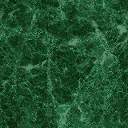 